ОТЧЕТо безопасности процессов выполнения работ на высотев ______________________________________________Санкт-Петербург2021ОГЛАВЛЕНИЕ1. ЦЕЛЬ	32.ОБЛАСТЬ ПРИМЕНЕНИЯ	33.ССЫЛКИ НА ДОКУМЕНТЫ	34.ТЕРМИНЫ И ОПРЕДЕЛЕНИЯ	34.1 Основные системы обеспечения безопасности при работе на высоте	34.2 Основные средства индивидуальной защиты от падения с высоты	54.3 Опасные факторы при работе на высоте	84.4 Прочие термины и определения	95.ОБЩИЕ ПОЛОЖЕНИЯ	106.ОРГАНИЗАЦИЯ РАБОТ НА ВЫСОТЕ	107.ТРЕБОВАНИЯ БЕЗОПАСНОСТИ ПРИ ВЫПОЛНЕНИИ РАБОТ НА ВЫСОТЕ	117.1 Безопасность при работе с применением сборно-разборных строительных вышек	127.2 Подъем по вертикальной стационарной лестнице	147.3 Работа с применением передвижных подъемников с люлькой для подъема людей	157.4 Работа на площадках	168.ТРЕБОВАНИЯ К КВАЛИФИКАЦИИ ПЕРСОНАЛА	179.ТРЕБОВАНИЯ К СИСТЕМАМ ОБЕСПЕЧЕНИЯ БЕЗОПАСНОСТИ	1910.СПИСОК ПРИЛОЖЕНИЙ	20Приложение 1. Форма технологической карты	21Приложение 2. Форма плана производства работ	23Приложение 3 Форма плана спасения	27Приложение 4. Форма наряда допуска для выполнения работ на высоте	30Приложение 5. Форма журнала учета средств подмащивания	34Приложение 6. Форма для инвентаризации средств подмащивания	35Приложение 7А. Анкета оценки рисков «Работа с передвижной сборно-разборной строительной вышки ВСП-250/1.2»	36Приложение 8А. Анкета оценки рисков «Подъем по стационарной вертикальной лестнице»	40Приложение 9А. Анкета оценки рисков «Работа в люльке подъемника»	43Приложение 10А. Анкета оценки рисков «Горизонтальный миксер»	46Приложение 10Б. Анкета оценки рисков «Градирня; линия №10»	49Приложение 10В. Анкета оценки рисков «Узел наложения верхней пленки»	52Приложение 10Г. Анкета оценки рисков «Верхний ярус холодильной группы»	55Приложение 10Д. Анкета оценки рисков «Автоцистерна»	581.ЦЕЛЬЦелью отчета является установление минимально достаточных требований безопасности при организации и выполнении работ на высоте в _________________________, предусмотренных действующим законодательством Российской Федерации.2.ОБЛАСТЬ ПРИМЕНЕНИЯРешения в области безопасности работ на высоте представленные в настоящем отчете рекомендуемы к применению при организации работ на высоте, выполняемых собственным персоналом _____________________, а также выполняемых подрядными организациями на территории всех подразделений _____________________.3.ССЫЛКИ НА ДОКУМЕНТЫПриказ Минтруда России от 16.11.2020 № 782н «Об утверждении Правил по охране труда при работе на высоте»;Технический регламент Таможенного союза «О безопасности средств индивидуальной защиты» (ТР ТС 019/2011);ГОСТ Р ЕН 365-2010 (ССБТ) система стандартов безопасности труда. средства индивидуальной защиты от падения с высоты основные требования к инструкции по применению, техническому обслуживанию, периодической проверке, ремонту, маркировке и упаковке;ГОСТ Р 58208-2018/EN 363:2008 (ССБТ). Система стандартов безопасности труда. Средства индивидуальной защиты от падения с высоты. Системы индивидуальной защиты от падения с высоты. Общие технические требования.Двухфакторная матричная методика оценки рисков, разработанная Европейским агентством по охране труда (Применяется в соответствии с с действующим межгосударственным стандартом ГОСТ 12.0.230-2007 (ILO-OSH 2001, IDT) «Система стандартов безопасности труда. Системы управления охраной труда. Общие требования» и ГОСТ Р 12.0.010-2009 «Система стандартов безопасности труда. Системы управления охраной труда. Определение опасностей и оценка рисков»).4.ТЕРМИНЫ И ОПРЕДЕЛЕНИЯ4.1 Основные системы обеспечения безопасности при работе на высотеУДЕРЖИВАЮЩАЯ СИСТЕМА Удерживающая система (рисунок 1) является наиболее предпочтительной системой обеспечения безопасности, т.к. исключает срыв работника в безопорное пространство. А значит, исключает риск получения работником травм, связанных с остановкой падения. Система работает по принципу «ограничения перемещения». То есть основная задача удерживающей системы не допустить работника в потенциально опасную зону.  Это достигается благодаря регулировке соединительного компонента (стропа) удерживающей системы. СХЕМА ПОСТРОЕНИЯ УДЕРЖИВАЮЩЕЙ СИСТЕМЫ А – анкерная точка, C – строп (регулируемый по длине или без регулировки), B – привязь работника (пояс или страховочная привязь).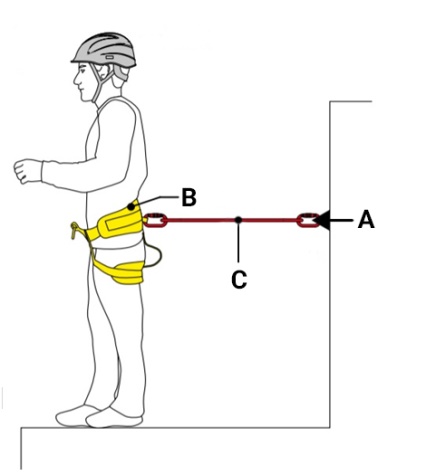 рисунок 1
ЭТАПЫ СБОРКИ УДЕРЖИВАЮЩЕЙ СИСТЕМЫ1.Работник надевает на себя удерживающую привязь (пояс) или страховочную привязь. 2.Работник подсоединяет строп без амортизатора (текстильный/тросовый/цепной) к металлическим точкам крепления на поясе или страховочной привязи. Рекомендуем применять строп с регулятором длины для его универсального использования на различных рабочих местах. 3.Работник подсоединяет строп к анкерной точке (должна выдерживать без разрушения нагрузку не менее 12kN). Обратите внимание! Удерживающая система предназначена для исключения падения, а не его остановки!СТРАХОВОЧНАЯ СИСТЕМА Страховочная система (рисунок 2) предназначена для безопасной остановки падения. Таким образом, если организовать удерживающую систему на вашем рабочем месте невозможно и вероятность срыва в безопорное пространство существует, то необходимо организовать применение страховочной системы. СХЕМА ПОСТРОЕНИЯ СТРАХОВОЧНОЙ СИСТЕМЫА – анкерная точка, C – соединительно-амортизирующая подсистема, B – привязь работника (страховочная привязь), D – амортизатор рывка.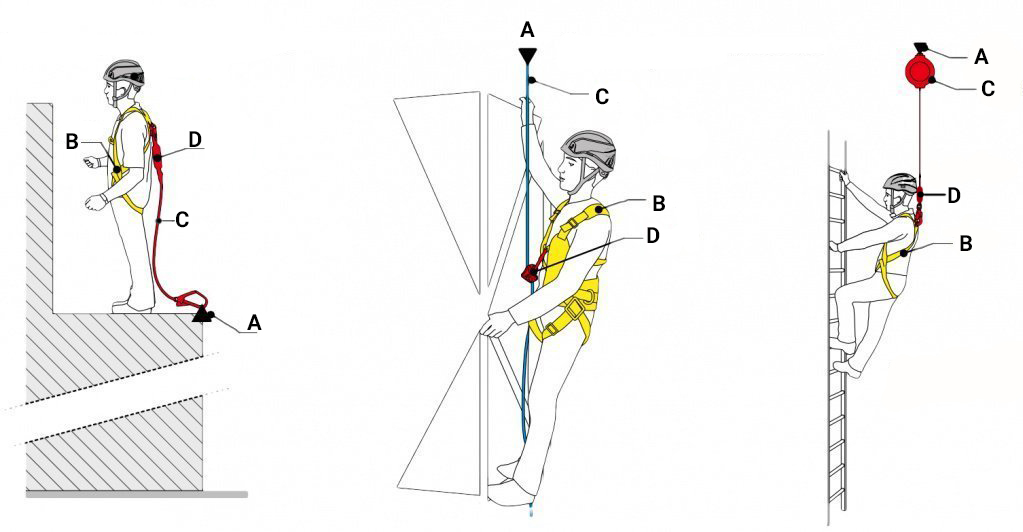 рисунок 2ЭТАПЫ СБОРКИ СТРАХОВОЧНОЙ СИСТЕМЫ 1.Работник надевает на себя страховочную привязь. 2.Работник подсоединяет: строп с амортизатором или средство защиты втягивающего типа или средство защиты ползункового типа на жесткой или гибкой вертикальной анкерной линии к точкам А на груди или на спине на страховочной привязи. Обратите внимание, если Вы пользуетесь страховочной привязью с разделенной грудной точкой А/2, такая точка в обязательном порядке должна быть соединена карабином. 3.Работник подсоединяет выбранное в пункте 2 изделие к анкерной точке (должна выдерживать без разрушения нагрузку не менее 12kN – для одного работника). В качестве такой анкерной точки может быть использовано сертифицированное анкерное устройство или анкерная линия.
СИСТЕМА ПОЗИЦИОНИРОВАНИЯ НА РАБОЧЕМ МЕСТЕПредназначение данной системы (рисунок 3) обеспечения безопасности – обеспечение комфорта работы за счет фиксации рабочего положения специалиста и, как следствие, освобождения обеих его рук для проведения работы. СХЕМА ПОСТРОЕНИЯ СИСТЕМЫ ПОЗИЦИОНИРОВАНИЯА – анкерная точка, C – строп для позиционирования (текстильный, тросовый или цепной), B – привязь работника (страховочная привязь с интегрированный поясом). Обратите внимание – на рисунке не отображена страховочная система. Позиционирование без одновременного наличия страховочной системы запрещено!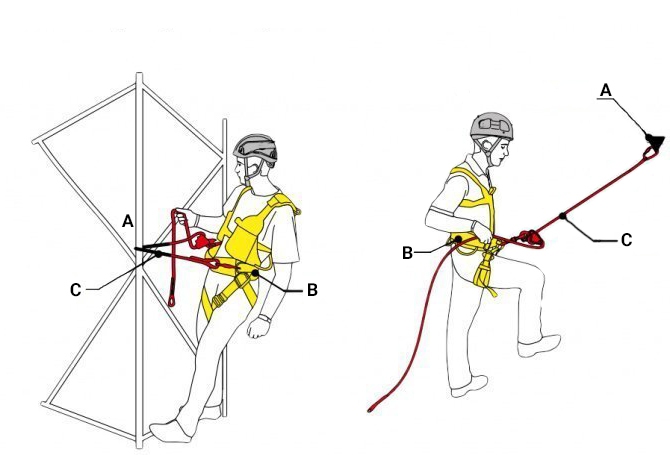 рисунок 3ЭТАПЫ СБОРКИ СИСТЕМЫ ПОЗИЦИОНИРОВАНИЯ 1.Работник надевает на себя страховочную привязь с интегрированным поясом. 2.Работник подсоединяет: строп с амортизатором или средство защиты втягивающего типа или средство защиты ползункового типа на жесткой или гибкой вертикальной анкерной линии к точкам А на груди или на спине на страховочной привязи. Тем самым он обеспечивает себе обязательное наличие страховочной системы при применении позиционирования. 3.Работник подсоединяет выбранное в пункте 2 изделие к анкерной точке (должна выдерживать без разрушения нагрузку не менее 12kN –для одного работника). 4.Работник подсоединяет строп для позиционирования к металлическим точкам крепления на поясе и охватывает стропом конструкцию.4.2 Основные средства индивидуальной защиты от падения с высотытаблица 14.3 Опасные факторы при работе на высотеФАКТОР ПАДЕНИЯВ страховочных системах, предназначенных для остановки падения, усилие, передаваемое на человека в момент падения, при использовании страховочной привязи не должно превышать 6 кН. Усилие, передаваемое на человека в момент остановки падения, зависит от фактора падения, определяемого отношением значения высоты падения работника до начала срабатывания амортизатора к суммарной длине соединительных элементов страховочной системы. Предпочтительным является выбор места анкерного устройства над головой работающего, то есть выше точки прикрепления соединительных элементов страховочной системы к его привязи. В этом случае фактор падения (рисунок 4) равен нулю. Общая длина страховочной системы со стропом, включая амортизатор, концевые соединения и соединительные элементы, указывается изготовителем в эксплуатационной документации к средствам индивидуальной защиты от падения с высоты.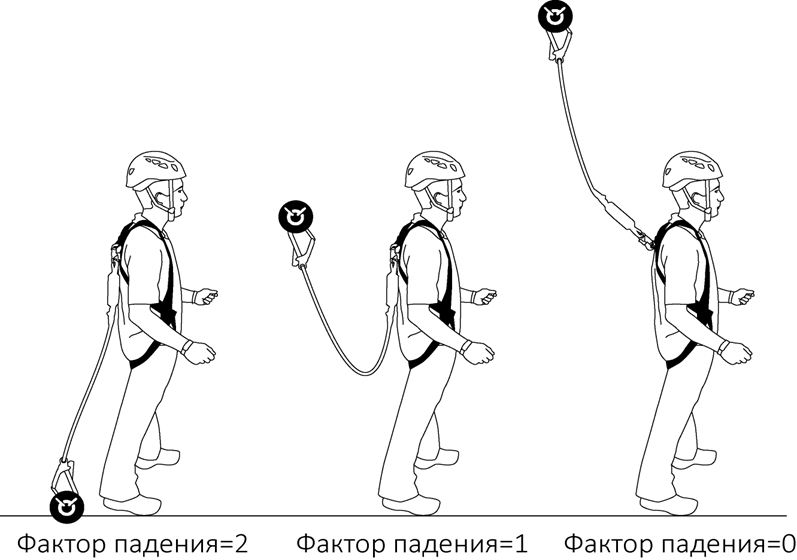 рисунок 4ЗАПАС ВЫСОТЫЗапас высоты (рисунок 5) рассчитывается с учетом суммарной длины стропа и соединителей, длины сработавшего амортизатора, роста работника, а также свободного пространства, остающегося до нижележащей поверхности в состоянии равновесия работника после остановки падения. Максимальная длина стропа, включая длину концевых соединений с учетом амортизатора, должна быть не более 2 м.Максимальная длина сработавшего амортизатора должна быть дополнительно указана изготовителем в эксплуатационной документации к средствам индивидуальной защиты от падения с высоты. В качестве системы безопасности, в случае, если указанный на стропе запас высоты недостаточен для обеспечения безопасности работника, должны использоваться средства защиты ползункового типа на анкерной линии или средства защиты от падения втягивающего типа.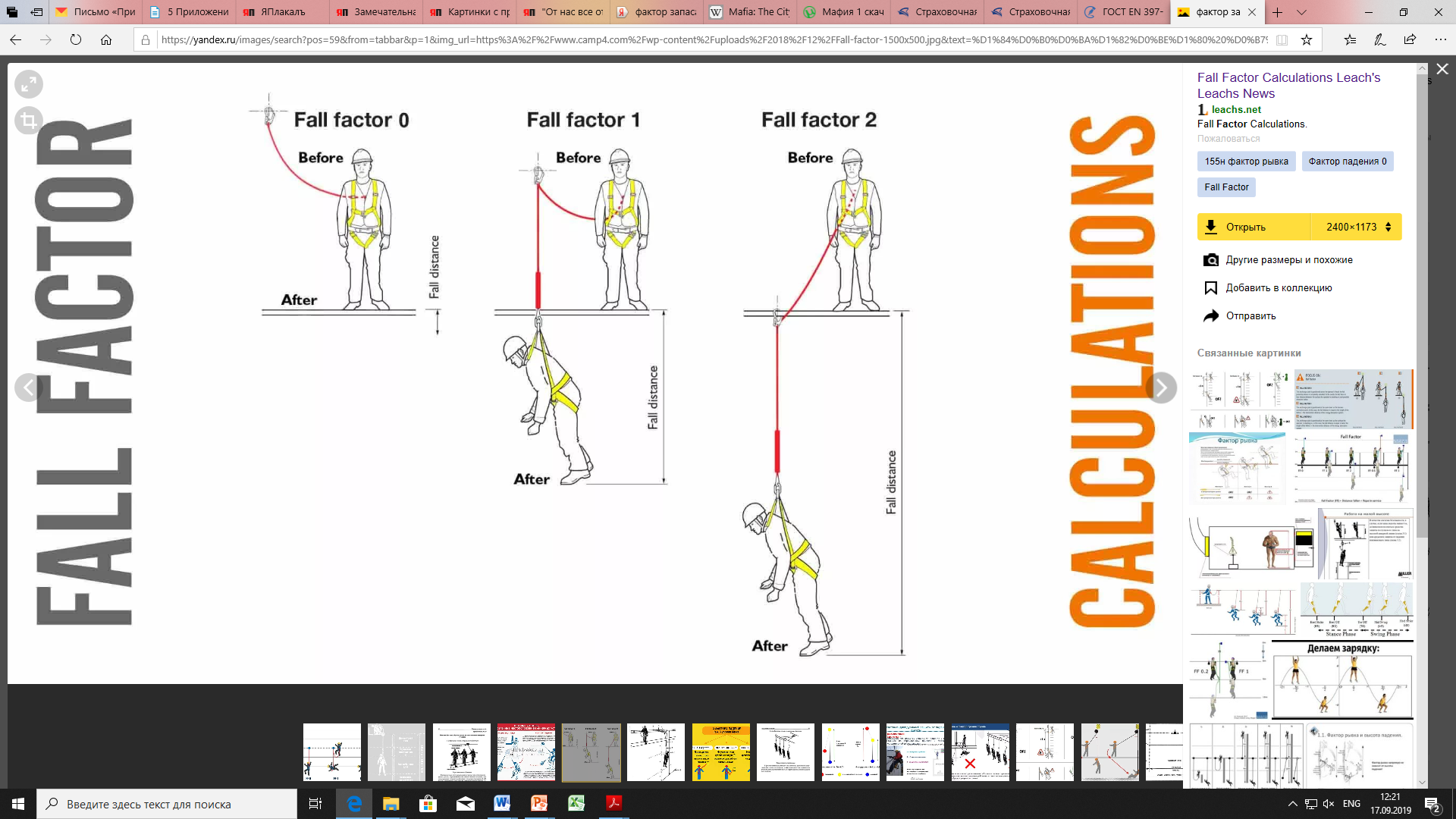 рисунок 5ФАКТОР МАЯТНИКАРасположение работника относительно анкерного устройства, при котором α ≤ 30°, требует учета фактора маятника (рисунок 6), то есть характеристики возможного падения работника, сопровождающегося маятниковым движением. Фактор маятника учитывает фактор падения, изменение траектории падения работника из-за срабатывания амортизатора, наличие запаса высоты и свободного пространства не только вертикально под местом падения, но и по всей траектории падения. В фактор маятника должно быть включено возможное перемещение стропа по кромке с истиранием до разрыва, вызываемое маятниковым перемещением работника при его падении.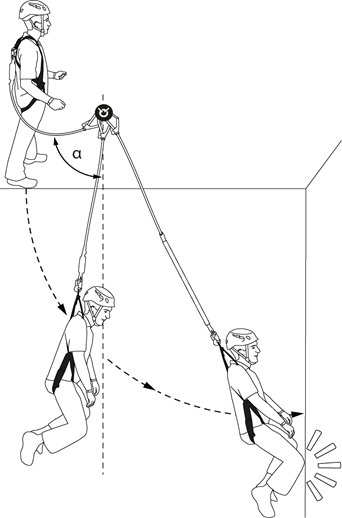 рисунок 64.4 Прочие термины и определенияКомпетентное лицо для периодической проверки: лицо, которое ознакомлено с текущими требованиями к периодическим проверкам, рекомендациями и инструкциями, составляемыми производителем применительно к соответствующим компоненту, подсистеме или системе. Периодический осмотр: действия по периодическому исполнению осмотра средств индивидуальной защиты (далее – СИЗ), либо иного оборудования на предмет их своевременного обслуживания, периодической проверки и выбраковки с обязательным оформлением сопроводительных документов.Работы на высоте повышенной опасности: работы на рабочих местах места с высоким риском падения работника с высоты, а также работы на высоте без применения средств подмащивания, выполняемые на высоте 5 м и более; работы, выполняемые на площадках на расстоянии менее 2 м от неогражденных (при отсутствии защитных ограждений) перепадов по высоте более 5 м либо при высоте ограждений, составляющей менее 1,1 м.План производства работ на высоте (ППР): организационно-технологический документ, определяющий порядок выполнения работ и требования безопасности при выполнении работ на высоте. Подрядная организация (исполнитель): юридическое или физическое лицо любой формы собственности, производящая работы, оказывающая услуги в интересах и на территории другого юридического лица, в рамках заключенных договорных (контрактных) отношений. Средства подмащивания: устройства, предназначенные для организации рабочих мест при производстве строительно-монтажных и/или ремонтных работ на высоте или глубине более 1,8 м от уровня земли или перекрытия (леса стоечные приставные, леса свободностоящие, леса передвижные, леса навесные, подмости сборно-разборные, подмости передвижные с перемещаемым рабочим местом, подмости навесные, вышки передвижные, люльки электрические подвесные, площадки, навешиваемые на лестницы, площадки, навешиваемые на строительные конструкции, лестницы свободно-стоящие, лестницы навесные, лестницы приставные наклонные, лестницы приставные вертикальные, лестницы маршевые нестационарные). Технологическая карта выполнения работ: документ, регламентирующий последовательность процесса выполнения работы на высоте и требования безопасности при выполнении работ на высоте. 5.ОБЩИЕ ПОЛОЖЕНИЯНастоящий отчет не заменяет Правила по охране труда при выполнении работ на высоте, утвержденные приказом Минтруда России от 16.11.2020 № 782н (далее – Правила). Положения Правил, не охваченные данным отчетом, обязательны к применению при организации и выполнении работ на высоте. При рассмотрении нарушений, выявленных в процессе организации и выполнения работ на высоте требования, указанные в данном отчете, и требования Правил должны учитываться в совокупности. К работам на высоте в _____________________ относятся:- работы с применением средств подмащивания на высоте более 1,8 м;- подъем по стационарной вертикальной лестнице, либо по лестнице, уклон которой к горизонтальной поверхности более 75 градусов на высоту более 5-ти метров;- работа с применением подъемника с люлькой для подъема людей.6.ОРГАНИЗАЦИЯ РАБОТ НА ВЫСОТЕ Организация работ на высоте должна быть выполнена в следующем порядке:1. Провести инвентаризацию видов работ на высоте. В результате инвентаризации определить:- работы, выполняемые по наряду допуску, - работы, выполняемые без оформления наряда допуска,- документы, которые регламентируют требования безопасности при выполнении работы. К документам, регламентирующим требования безопасности относятся:инструкция по охране труда, которая разрабатывается филиалом в соответствии с требованиями Методических рекомендаций по разработке инструкций по охране труда, утвержденных Минтрудом РФ 13 мая 2004 г, технологическая карта (приложение 1),план производства работ на высоте (приложение 2),план спасения (приложение 3),наряд допуск (приложение 4). Перечень документов, который необходим при выполнении каждого вида работ представлен в таблице 2. 2. Провести инвентаризацию средств подмащивания и организовать их учет. По итогам инвентаризации:все подмости поставить на учет,каждой подмости присвоить номер,зарегистрировать подмости Журнале учета средств подмащивания. Журнал может быть заведен для организации в целом, либо для каждого структурного подразделения организации. 3.  Провести инвентаризацию мест хранения средств подмащивания и организовать места хранения с соответствия с указаниями технической документации на средства подмащивания.4. Провести инвентаризацию и организовать учет средств защиты от падения и оборудования, используемого для спасения.5. Организовать учет выдачи СИЗ в Журнале учета выдачи СИЗ. 6. Обучить персонал, занятый в организации и выполнении работ на высоте, в соответствии с указаниями, изложенными в настоящем отчете. 7. Назначить ответственных приказами по организации:за организацию и безопасное проведение работ на высоте, за выдачу наряда-допуска на выполнение работ на высоте, за составление плана мероприятий по эвакуации и спасению работников при возникновении аварийной ситуации и при проведении спасательных работ, за обслуживание и периодический осмотр средств индивидуальной защиты,за хранение, учет и выдачу средств подмащивания и ведение журнала учета средств подмащивания,8. Разработать документацию, регламентирующую требования безопасности при выполнении работ на высоте, перечень которой определен на этапе 1.9. Оценить риски перед началом выполнения работ.10. Определить корректирующие меры безопасности непосредственно и реализовать запланированные меры перед началом работ.ДОКУМЕНТЫ ДЛЯ ОРГАНИЗАЦИИ И ВЫПОЛНЕНИЯ РАБОТ НА ВЫСОТЕтаблица 27.ТРЕБОВАНИЯ БЕЗОПАСНОСТИ ПРИ ВЫПОЛНЕНИИ РАБОТ НА ВЫСОТЕ При проведении работ на высоте необходимо обеспечить наличие защитных, страховочных и сигнальных ограждений и определить границы опасных зон, исходя из действующих норм и правил с учетом наибольшего габарита перемещаемого груза, расстояния разлета предметов или раскаленных частиц металла (например, при сварочных работах), размеров движущихся частей машин и оборудования. Место установки ограждений и знаков безопасности указывается в технологических картах на проведение работ или в ППР на высоте.  Места выполнения работ на высоте должны быть организованы с учетом Правил.7.1 Безопасность при работе с применением сборно-разборных строительных вышекПримеры рабочих мест ________________________таблица 3ОБЩИЕ ТРЕБОВАНИЯСборка и разборка вышки выполняется в соответствии с технической документацией завода изготовителя. Перед монтажом вышки необходимо подготовить площадку. Она должна быть ровной и утрамбованной, без наклонов и неровностей. Для обеспечения устойчивости вышки разрешается использовать только заводские элементы для сборки и обеспечения устойчивости на перепадах высот.Перед монтажом вышки следует проверить каждый элемент по паспорту, удостовериться в исправности каждого элемента, в целостности и прочности настилов.  Если выявлена неисправность одного из элементов, эксплуатация вышки запрещена.Сборка и разборка вышки включается в наряд допуск. Поле сборки вышка должны быть принята в эксплуатацию. При приеме в эксплуатацию проверяется:правильность сборки узлов; правильность и надежность установки вышки на основание; наличие и надежность ограждения на вышке в рабочем ярусе,надежность крепления элементов конструкции, устойчивость вышки, вертикальность конструкции, исправность настилов.Прием в эксплуатацию выполняется должностным лицом, назначенным приказом ответственным за организацию и безопасное проведение работ на высоте. Ответственный за прием в эксплуатацию должен быть указан в наряде допуске. Прием в эксплуатацию фиксируется в журнале учета средств подмащивания и в наряде допуске.Ежедневно перед началом работ вышку необходимо осматривать. Осмотр производит ответственный за безопасную эксплуатацию средств подмащивания или ответственный руководитель работ по наряду допуску. Если вышка остается в собранном виде на период работ, превышающий 10 дней, ответственный за организацию и безопасное проведение работ на высоте осматривает вышку не реже 1 раза в 10 рабочих смен. Результат осмотра записывается в журнал приема и осмотра подмостей.Вне плана вышка должна быть осмотрена при наступлении обстоятельств, которые могут повлиять на их прочность или устойчивость. Если в процессе осмотра обнаружены деформации, то они должны быть устранены и вышка должна быть принята повторно в эксплуатацию.ПРАВИЛА БЕЗОПАСНОСТИ ПРИ РАБОТЕ С ВЫШКИЕсли вышка собрана высотой более 4 м, должны быть установлены боковые стабилизирующие опоры для усиления ее устойчивости.Колеса вышки туры должны быть оборудованы стопорами. Работать без выставленных и закрепленных винтовых опор, и закрепленных стопоров строго запрещено.Максимальная разрешенная высота вышки на улице – 8 м, в помещении – 12 м.Разрешенная схема сборки вышки такая, когда рабочая площадка имеет ограждение в трех уровнях: ноги, пояс, грудь. Для исключения падения инструмента с настила должны быть предусмотрены меры, исключающие его падение: борт на высоту 15 см от пола либо иной метод, исключающий падение инструмента. При работе с вышки обязательно страховка работника за жесткие конструкции элементов здания/сооружений. При невозможности страховки за стационарные конструкции рабочая зона должна быть ограничена габаритами рабочей площадки для исключения бокового опрокидывания вышки, то есть работник не должен наклоняться, перегибаться, вытягивать корпус через и за ограждения вышки. ЗАПРЕЩЕНОРабота на вышке туре без основных и дополнительных опор и креплений.Подъем и спуск работников и строительных материалов по внешней стороне конструкции.Использование вышки без ограждений.Перемещать туру по периметру здания с расположенными на рабочей площадке инструментами. Спуск с высоты с помощью скатывания или по опорам, которые для этого не предназначены.Оставлять материалы, рабочие инструменты на рабочей поверхности или опорах вышки.Использовать любые основные элементы конструкции, которые вышли из строя или деформировались.Превышение максимально допустимой нагрузки на вышку. Нагрузка может быть различной и зависит от типа используемой конструкции. Точное цифровое значение указывается в технической документации.Работа на вышках, покрытых льдом, снегом, строительным мусором.Использование вышек со схемой сборки с диагональным ограждением без поперечной перекладины в уровне пояса работника рабочей площадки. ТРЕБОВАНИЯ БЕЗОПАСНОСТИ ПРИ ПЕРЕМЕЩЕНИИ ВЫШКИУклон поверхности, по которой осуществляется перемещение в поперечном и продольном направлениях, не должен превышать величин, указанных в паспорте или инструкции завода-изготовителя для этого типа средств подмащивания;Передвижение при скорости ветра более 10 м/с не допускается;Перед передвижением должны быть освобождены от материалов и тары и на них не должно быть людей;Двери в ограждении должны открываться внутрь и иметь фиксирующее устройство двойного действия, предохраняющее их от самопроизвольного открытия.ТРЕБОВАНИЯ К КВАЛИФИКАЦИИ ПЕРСОНАЛАК сборке/разборке вышки допускаются работники, имеющие 2 группу по безопасности работ на высоте. К работе с огражденной рабочей площадки вышки допускаются работники, имеющие допуск к работам на высоте без присвоения группы допуска.
ТРЕБОВАНИЯ К СИСТЕМАМ ОБЕСПЕЧЕНИЯ БЕЗОПАСНОСТИПри сборке/разборке вышки необходимо применять страховочную систему (Раздел 4.1).В состав страховочной системы входят:Анкерное устройство: для создания анкерных точек крепления использовать конструктивные элементы вышки.Соединительно-амортизирующая подсистема: применить двухплечевое средство защиты втягивающего типа (п.п.4 Раздел 4.2.)Привязь, применить страховочную привязь (п.п. 2 Раздел 4.2.)При работе с огражденной рабочей площадки вышки (Раздел 4.1) применить удерживающую систему.В состав удерживающей системы входят:Анкерное устройство: для создания анкерных точек крепления использовать конструктивные элементы вышки.Соединительно-амортизирующая подсистема: применить строп для удержания и позиционирования (п.п.5 Раздел 4.2.)Привязь, применить страховочную привязь (п.п. 2 Раздел 4.2.)7.2 Подъем по вертикальной стационарной лестнице Примеры рабочих мест ________________________таблица 4ОБЩИЕ ТРЕБОВАНИЯПри подъеме по вертикальной стационарной лестнице на высоту менее 5 метров выход с такой лестницы на рабочую площадку должен быть оснащен физическим ограждением (калиткой), открывающейся в сторону площадки и оснащенной возвратным механизмом (пружиной), выполняющей функцию доводчика.При подъеме по вертикальной стационарной лестнице на высоту 5 метров и более от поверхности необходимо применять страховочную систему обеспечения безопасности. Состав страховочной системы может быть представлен в трех вариантах.ТРЕБОВАНИЯ К СИСТЕМАМ ОБЕСПЕЧЕНИЯ БЕЗОПАСНОСТИВариант 1. Страховочная система с применением двухплечевого стропа.В состав страховочной системы входят:Анкерное устройство: для создания анкерных точек крепления использовать конструктивные элементы лестницы.Соединительно-амортизирующая подсистема: применить двухплечевой строп с амортизатором (п.п.3 Раздел 4.2.)Привязь, применить страховочную привязь (п.п. 2 Раздел 4.2.)Применение Варианта 1 целесообразно в случае, когда подъем по вертикальной лестнице производится работником не чаще 1 раза в неделю (по причине трудоемкости методики подъема с применением двухплечевого стропа).Вариант 2. Страховочная система с применением средства защиты втягивающего типа.В состав страховочной системы входят:Анкерное устройство: для создания анкерных точек крепления использовать конструктивные элементы лестницы.Соединительно-амортизирующая подсистема: предустановленное средство защиты втягивающего типа (п.п.6 Раздел 4.2.)Привязь, применить страховочную привязь (п.п. 2 Раздел 4.2.)Применение Варианта 2 целесообразно в случае, когда подъем по вертикальной лестнице производится работником часто (более 1 раза в неделю) и при этом такая вертикальная лестница находится в крытом помещении (под навесом). При применении Варианта 2 на лестнице под открытым небом возможен ускоренный износ средства защиты втягивающего типа.Вариант 3. Страховочная система с вертикальной стационарной анкерной линииВ состав страховочной системы входят:Анкерное устройство: использовать стационарную вертикальную анкерную линию (п.п. 7 Раздел 4.2.).Соединительно-амортизирующая подсистема: предустановленное средство защиты втягивающего типа (п.п.6 Раздел 4.2.)Привязь, применить страховочную привязь (п.п. 2 Раздел 4.2.)Применение Варианта 3 целесообразно в случае, когда подъем по вертикальной лестнице производится работником часто (более 1 раза в неделю) и при этом такая вертикальная лестница находится на улице (под открытым небом). ТРЕБОВАНИЯ К КВАЛИФИКАЦИИ ПЕРСОНАЛАК подъему по вертикальной стационарной лестнице на высоту более 5-ти метров допускаются работники, имеющие 2 группу по безопасности работ на высоте. 7.3 Работа с применением передвижных подъемников с люлькой для подъема людей Примеры рабочих мест ________________________таблица 5ОБЩИЕ ТРЕБОВАНИЯДля выполнения работ на высоте могут применяться подъемники двух типов:самоходные,на автомобильном ходу.Самоходные подъемники с люлькой и подъемники с люлькой на автомобильном ходу – наиболее безопасный метод выполнения работ на высоте.Подъемники, предназначенные для подъема людей в соответствии с Российским законодательством, относятся в грузоподъемные сооружения и должны быть поставлены на учет Ростехнадзоре. Эксплуатация подъемников, из обслуживания ремонт должно выполняться в соответствии с требованиями Приказа Ростехнадзора от 26.11.2020 № 461 «Об утверждении Федеральных норм и правил в области промышленной безопасности «Правила безопасности опасных производственных объектов, на которых используются подъемные сооружения».Применяемые подъемники должны быть исправны. Исправность подтверждается результатами частичного технического освидетельствования (ЧТО), полного технического освидетельствования (ПТО), наружного осмотра (НО), которые заносятся в паспорт технического устройства. Эксплуатация подъемника выполняется в соответствии с технической документацией завода изготовителя по его эксплуатации. Эксплуатация подъемника без технической документации завода изготовителя и паспорта технического устройства, зарегистрированного в Ростехнадзоре, запрещена.На подъемнике обязательно должны быть указана его грузоподъемность. Превышать грузоподъемность подъемника запрещено.На платформе, на видном месте должно быть указано максимальное количество человек, поднимаемых одновременно.Рабочие места грузоподъемных механизмов, расположенные выше 5 м, должны обеспечиваться средствами эвакуации с высоты (средствами самоспасения).Работник, при нахождении в люльке подъемника должен применять страховочную или удерживающую систему обеспечения безопасности. Строп должен быть пристегнут к привязи одним концом и к специальной проушине в люльке другим концом.Работы с применением подъемников выполняются только после оформления плана производства работ, плана спасения, наряда допуска. ТРЕБОВАНИЯ К СИСТЕМАМ ОБЕСПЕЧЕНИЯ БЕЗОПАСНОСТИПри работе с огражденной рабочей площадки вышки (Раздел 4.1) применить удерживающую систему.В состав удерживающей системы входят:В состав страховочной системы входят:Анкерное устройство: для создания анкерных точек крепления использовать конструктивные элементы лестницы.Соединительно-амортизирующая подсистема: применить двухплечевой строп с амортизатором (п.п.3 Раздел 4.2.)Привязь, применить страховочную привязь (п.п. 2 Раздел 4.2.)Применение Варианта 1 целесообразно в случае, когда подъем по вертикальной лестнице производится работником не чаще 1 раза в неделю (по причине трудоемкости методики подъема с применением двухплечевого стропа).Анкерное устройство: для создания анкерных точек крепления использовать конструктивные элементы люльки подъемника.Соединительно-амортизирующая подсистема: применить строп для удержания и позиционирования (п.п.5 Раздел 4.2.)Привязь, применить страховочную привязь (п.п. 2 Раздел 4.2.)При проведении работ в люльке подъемника должно находиться устройство для спасения  и эвакуации (п.п. 8 Раздел 4.2.)ТРЕБОВАНИЯ К КВАЛИФИКАЦИИ ПЕРСОНАЛАК подъему работе с применением передвижного подъемника с люлькой для подъема людей допускаются работники, имеющие 2 группу по безопасности работ на высоте. Машинист, управляющий автомобильным подъемником должен быть обучен по профессии «машинист строительного подъемника». Работник, работающий в люльке, должен быть обучен по профессии «рабочий люльки». 7.4 Работа на площадкахПримеры рабочих мест ________________________таблица 6ОБЩИЕ ТРЕБОВАНИЯПри необходимости проведения работ на платформах и нахождении работника в зоне ближе двух метров к перепаду высот необходимо установить защитные ограждения, исключающие вероятность падения работника.Места выхода с огражденной площадки на вертикальную лестницу должны быть оснащены физическим ограждением (калиткой), открывающейся в сторону лестницы и оснащенной возвратной пружиной (доводчиком). Высота калитки должна составлять не менее 1,1 метра.При выполнении контрольных/замерных работ в непосредственной близости к перепаду высот целесообразно установить решетчатые настилы (люки), исключающие возможность падения работника в цистерну/емкость.ТРЕБОВАНИЯ К СИСТЕМАМ ОБЕСПЕЧЕНИЯ БЕЗОПАСНОСТИВ случае, если работнику для выполнения трудовой операции необходимо выходить за пределы огражденной рабочей площадки и перемещаться по конструкциям, необходимо применять страховочную систему обеспечения безопасности.В состав страховочной системы входят:Анкерное устройство: для создания анкерных точек крепления использовать конструктивные элементы.Соединительно-амортизирующая подсистема: применить двухплечевой строп с амортизатором (п.п.3 Раздел 4.2.) или двухплечевое средство защиты втягивающего типа (п.п. 4 Раздел 4.2.)Привязь, применить страховочную привязь (п.п. 2 Раздел 4.2.)ТРЕБОВАНИЯ К КВАЛИФИКАЦИИ ПЕРСОНАЛАК работам на огражденных рабочих площадках при высоте защитных ограждений не ниже 1,1 метра допускаются работники без допуска к работам на высоте. К выходу с огражденных рабочих площадок и перемещению по конструкциям допускаются работники, имеющие 2 группу по безопасности работ на высоте. 8.ТРЕБОВАНИЯ К КВАЛИФИКАЦИИ ПЕРСОНАЛАК работе на высоте допускаются лица, достигшие возраста восемнадцати лет, не имеющие медицинских противопоказаний к выполнению работ на высоте, прошедшие обучение. Периодический медицинский осмотр проводится один раз в год. Объем медосмотра установлен Приказом Министерства здравоохранения РФ от 28 января 2021 г. № 29н «Об утверждении Порядка проведения обязательных предварительных и периодических медицинских осмотров работников».Обучение проводится для работников:допускаемых к работам на высоте впервые;переводимых с других работ, если указанные работники ранее не проходили соответствующего обучения;имеющих перерыв в работе на высоте более одного года.Обучение безопасным методам и приемам выполнения работ на высоте проводится лицензированными учебными центрами. Объем обучения установлен Правилами. Программа обучения должна включать в себя теоретическую и практическую подготовку. Допустимо проходить практическую подготовку как на базе обучающей организации, так и непосредственно на рабочих местах _____________________.Проверка знаний по результатам обучения проводится в комиссии обучающего учебного центра. Работникам, успешно сдавшим экзамен по итогам обучения в учебном центре, выдаются удостоверение о допуске к работам на высоте. Удостоверение выдается учебным центром, где работник проходил обучение. Форма удостоверения должна соответствовать форме Правил.В соответствии с требованиями Правил работнику в процессе обучения должна быть проведена стажировка по выполнению работ на высоте. Руководитель стажировки для работников 1 и 2 группы назначается работодателем из числа бригадиров, мастеров, инструкторов, квалифицированных рабочих, имеющих практический опыт работы на высоте не менее 1 года. К одному руководителю стажировки не может быть прикреплено более двух работников одновременно. Результаты проверки знаний безопасных методов и приемов выполнения работ на высоте оформляются протоколом с указанием даты проведения проверки знаний, фамилии, имени, отчества лица, прошедшего проверку знаний, результатов проверки знаний. Протокол подписывается членами аттестационной комиссии.Периодичная проверка знаний проводится не реже одного раза в год в комиссии предприятия, где работает работник. Для периодичной проверки знаний на предприятии создается комиссия в составе не менее 5-ти человек. Квалификация работника, выполняющего работы на высоте должна соответствовать характеру выполняемой работы. Уровень квалификации подтверждается документом о профессиональном образовании (обучении) и (или) о квалификации.Правилами установлены следующие группы по безопасности работ на высоте:работники, допускаемые к работам на высоте с применением средств подмащивания, а также на площадках с защитными ограждениями высотой 1,1 м и более;работники 1-ой, 2-ой и 3-ей группы, допускаемые к работам:без применения средств подмащивания, выполняемым на высоте 5 м и более, выполняемым на расстоянии менее 2 м от не огражденных перепадов по высоте более 5 м на площадках (при отсутствии защитных ограждений, либо при высоте защитных ограждений, составляющей менее 1,1 м), работники, организующие проведение технико-технологических или организационных мероприятий при указанных работах на высоте1 группа – работники, допускаемые к работам в составе бригады или под непосредственным контролем работника, назначенного приказом работодателя 2 группа – мастера, бригадиры, руководители стажировки, а также работники, назначаемые по наряду-допуску на производство работ на высоте ответственными исполнителями работ на высоте3 группа – работники, назначаемые руководителем структурного подразделения ответственными за организацию и безопасное проведение работ на высоте, а также за проведение инструктажей, составление плана мероприятий по эвакуации и спасению работников при возникновении аварийной ситуации и при проведении спасательных работ; работники, проводящие обслуживание и периодический осмотр СИЗ; работники, выдающие наряды- допуски; ответственные руководители работ на высоте, выполняемых по наряду-допуску; должностные лица, в полномочия которых входит утверждение плана производства работ на высоте; специалисты, проводящие обучение работам на высоте, а также члены аттестационных комиссий структурных подразделений, проводящих обучение безопасным методам и приемам выполнения работ на высоте и/или проверку знаний безопасных методов и приемов выполнения работ на высоте Для организации обучения необходимо:определить виды выполняемых работ,определить персонал, который выполняет каждый вид работ,определить необходимую квалификацию,разработать график обучения,разработать график проверки знаний.Для организации медицинского осмотра необходимо:определить персонал, который выполняет каждый вид работ,включить в список контингентов работы на высоте, как опасный фактор,включить в поименные списки лиц, выполняющих работы на высоте и обеспечить проведение для них медицинского осмотраПосле обучения и подтверждения отсутствия медицинских противопоказаний приказом организации выполняется допуск к выполнению работ на высоте. ДОПОЛНИТЕЛЬНЫЕ ТРЕБОВАНИЯ К КВАЛИФИКАЦИИ ПЕРСОНАЛАПерсонал, выполняющий работы на высоте с применением подъемников, кроме обучения правилам работы на высоте с применением средств подмащивания должен пройти дополнительное обучение.Машинист, управляющий автомобильным подъемником должен быть обучен по профессии «машинист строительного подъемника». Работник, работающий в люльке, должен быть обучен по профессии «рабочий люльки». Обучение подтверждается документом, выданным лицензированным образовательным учреждением.Машинист строительного подъемника и рабочий люльки должны проходить ежегодную проверку знаний по охране труда в комиссии предприятия в объеме инструкции по охране труда для машиниста подъемника и для рабочего люльки соответственно. Результат проверки знаний должен быть подтвержден протоколом.Для организации работ с применением подъемников должны быть назначены ответственные:за осуществление производственного контроля при эксплуатации подъемных средств и сооружений;за содержание подъемных средств и сооружений в работоспособном состоянии;за безопасное производство работ с применением подъемных средств и сооружений;Обучение ответственных должно быть организовано в соответствии с требованиями Приказа Ростехнадзора от 26.11.2020 № 461 «Об утверждении Федеральных норм и правил в области промышленной безопасности «Правила безопасности опасных производственных объектов, на которых используются подъемные сооружения»Работники подрядных организаций, привлекаемые для выполнения работ с применение канатного доступа обязаны подтвердить квалификацию личными книжками учета работ на высоте, форма и заполнение которых должны соответствовать Правилам.9.ТРЕБОВАНИЯ К СИСТЕМАМ ОБЕСПЕЧЕНИЯ БЕЗОПАСНОСТИСистемы обеспечения безопасности работ на высоте (далее – системы) делятся на следующие виды: удерживающие системы; системы позиционирования; страховочные системы; системы спасения и эвакуации. Системы состоят из: анкерного устройства; привязи (страховочной, для удержания, для позиционирования, для положения сидя); соединительно-амортизирующей подсистемы (стропы, канаты, карабины, амортизаторы, средство защиты втягивающегося типа, средство защиты от падения ползункового типа на гибкой или на жесткой анкерной линии). Для выполнения разовых работ (не чаще 1 раза в неделю) допускается приобретение дежурных привязей (с системой быстрой подгонки), во всех прочих случаях требуется персональные привязи, закрепленные за конкретным работником. Системы должны: соответствовать существующим условиям на рабочих местах, характеру и виду выполняемой работы; учитывать эргономические требования и состояние здоровья работника; после необходимой подгонки соответствовать полу, росту и размерам работника. Выбор систем для обеспечения безопасности выполняется в соответствии с требованиями Правил.Системы защиты от падения, системы спасения должны быть сертифицированы и переданы в эксплуатацию совместно с технической документацией и сертификатом завода изготовителя.Эксплуатация не сертифицированного оборудования и оборудования, на которое нет технической документации завода изготовителя, запрещена.Эксплуатация, инспекция, выбраковка должна выполняться в соответствии с требованиями технической документации завода изготовителя. Динамические и статические испытания СИЗ от падения с высоты с повышенной нагрузкой проводятся в случае, если данное требование предусмотрено документацией производителя изделия (СИЗ). Инспекционный осмотр СИЗ может проводиться как собственными силами, так и силами специализированной сторонней организации. 10.СПИСОК ПРИЛОЖЕНИЙПриложение 1. Форма технологической карты.	Приложение 2. Форма плана производства работ.	Приложение 3 Форма плана спасения.Приложение 4. Форма наряда допуска для выполнения работ на высоте.	Приложение 5. Форма журнала учета средств подмащивания.	Приложение 6. Форма для инвентаризации средств подмащивания.	Приложение 7А. Анкета оценки рисков «Работа с передвижной сборно-разборной строительной вышки ВСП-250/1.2».Приложение 8А. Анкета оценки рисков «Подъем по стационарной вертикальной лестнице»	.Приложение 9А. Анкета оценки рисков «Работа в люльке подъемника».	Приложение 10А. Анкета оценки рисков «Горизонтальный миксер».Приложение 10Б. Анкета оценки рисков «Градирня; линия №10».	Приложение 10В. Анкета оценки рисков «Узел наложения верхней пленки».	Приложение 10Г. Анкета оценки рисков «Верхний ярус холодильной группы».	Приложение 10Д. Анкета оценки рисков «Автоцистерна».	ПРИЛОЖЕНИЕ 1. ФОРМА ТЕХНОЛОГИЧЕСКОЙ КАРТЫ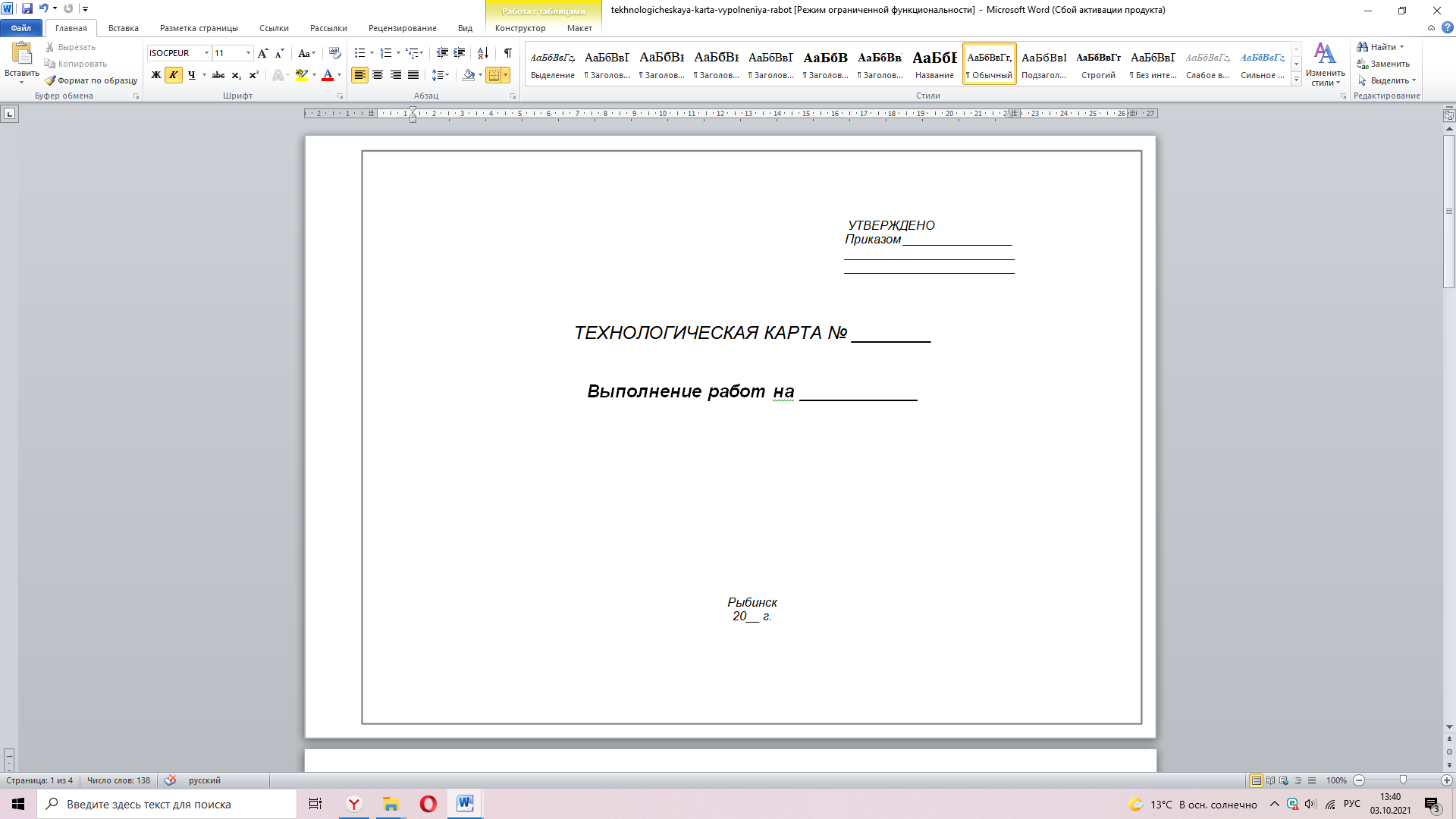 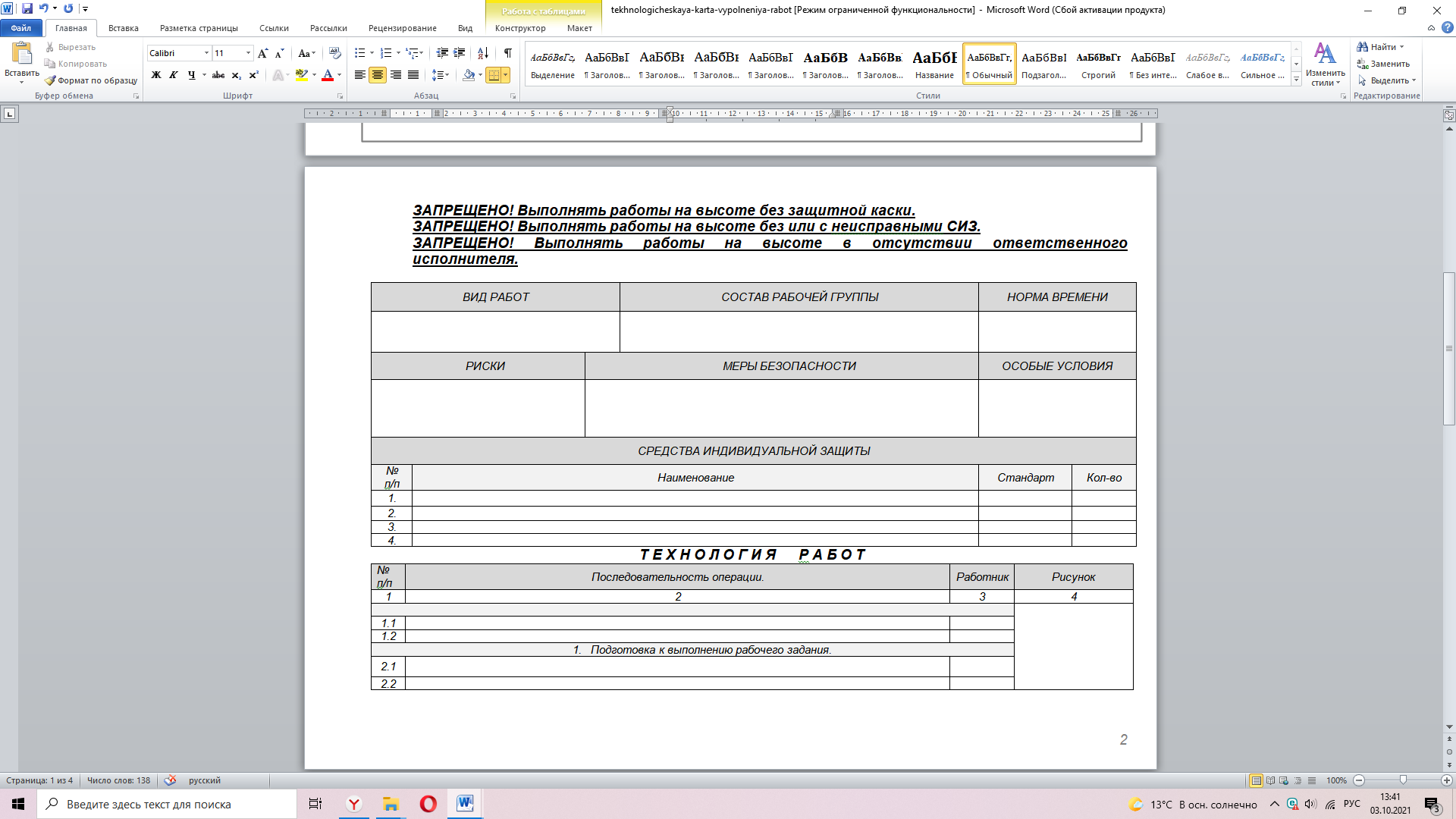 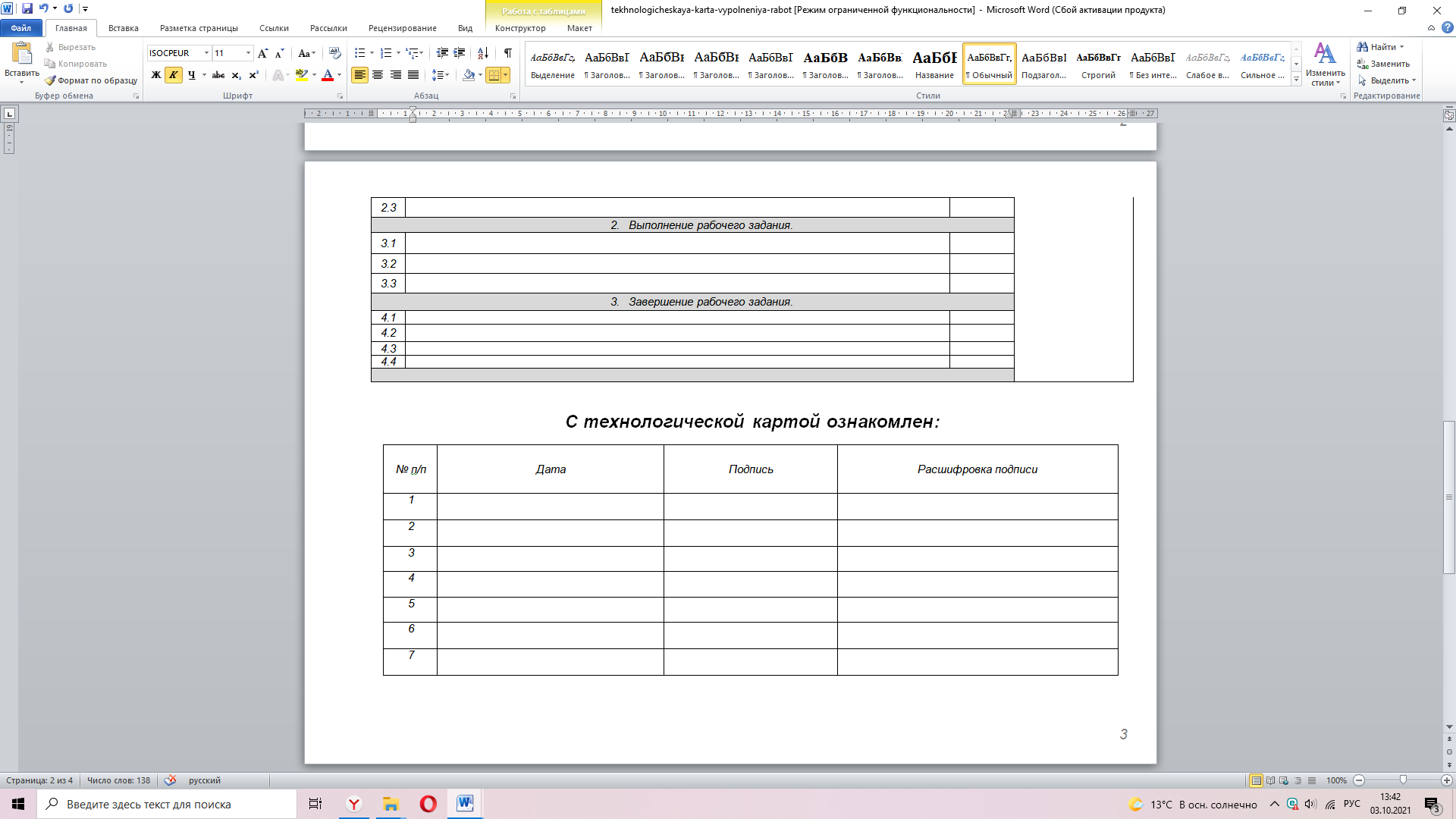 ПРИЛОЖЕНИЕ 2. ФОРМА ПЛАНА ПРОИЗВОДСТВА РАБОТПРИЛОЖЕНИЕ 3. ФОРМА ПЛАНА СПАСЕНИЯПлан мероприятий при аварийной ситуации и
 при проведении спасательных работОрганизация (проводящая работы):____________________________________________________
___________________________________________________________________________________Подразделение (организации, проводящей работы): _____________________________________
___________________________________________________________________________________Место выполнения работ (наименование, фактический адрес заказчика): ___________________
___________________________________________________________________________________Контактная информация о заказчике (ФИО, должность, телефон): _________________________
___________________________________________________________________________________Прилегающая территория (особенности прилегающей территории: ________________________
___________________________________________________________________________________Способ коммуникации с ответственным руководителем работ и экстренными службами: ___________________________________________________________________________________ ___________________________________________________________________________________________
Примерная информация, которую необходимо сообщить ответственному руководителю работ и экстренным службам:Перечень оборудования, необходимый для проведения 
спасательно-эвакуационных мероприятий:Дополнительные системы обеспечения безопасности (помимо тех, которые уже используются при выполнении работ)_______________________________________________________________________________________________________________________________________________________________________________________________________________________________________________________________________________________
Анкерные устройства и/или анкерные линии (дополнительные или уже используемые, но рассчитанные на дополнительную нагрузку):__________________________________________________________________________________________________________________________________________________________________________________________
_____________________________________________________________________________________________
_____________________________________________________________________________________________
Привязь (страховочная привязь пострадавшего или дополнительная спасательная привязь (петля):____________________________________________________________________________________________
_____________________________________________________________________________________________
Соединительно-амортизирующая подсистема - средства индивидуальной защиты, необходимые для безопасной эвакуации пострадавшего (например, устройство втягивающего типа, амортизатор, устройство для спуска, соединительные элементы, средство защиты ползункового типа и т.д.): __________________________________________________________________________________________________________________________________________________________________________________________
_____________________________________________________________________________________________
__________________________________________________________________________________________________________________________________________________________________________________________
_____________________________________________________________________________________________
Дополнительные необходимые средства подъема и/или спуска (например, лебедки, блоки, подъемники и т.д.), не являющиеся СИЗ от падения с высоты и не попадающие в остальные пункты:__________________________________________________________________________________________________________________________________________________________________________________________
_____________________________________________________________________________________________
_____________________________________________________________________________________________Методика проведения спасательных и эвакуационных работ. _____________________________________________________________________________________________
_____________________________________________________________________________________________
_______________________________________________________________________________________________________________________________________________________________________________________________________________________________________________________________________________________
_____________________________________________________________________________________________
_____________________________________________________________________________________________________________________________________________________________________________________________________________________________________________________________________________________________________________________________________________________________________________________________________________________________________________________________________________________________________________________________________________________________________________________________________________________________________________________________________________________________________________________________________________________________________________________________________________________________________________________________________
_____________________________________________________________________________________________
Графическая схема системы спасения и эвакуации:ПРИЛОЖЕНИЕ 4. ФОРМА НАРЯДА ДОПУСКА ДЛЯ ВЫПОЛНЕНИЯ РАБОТ НА ВЫСОТЕНА ПРОИЗВОДСТВО РАБОТ НА ВЫСОТЕОтветственномуОтветственномуНа выполнениеСостав исполнителей работ (члены бригады):1. Необходимые для производства работ:2. До начала работ следует выполнить следующие мероприятия:3. В процессе производства работ необходимо выполнить следующие мероприятия:4. Особые условия проведения работ:5. Разрешение на подготовку рабочих мест и на допуск к выполнению работ:Рабочие места подготовлены.Ответственный руководитель работ6. Ежедневный допуск к работе и время ее окончания:7. Изменения в составе бригады:8. Регистрация целевого инструктажа при первичном допуске:9. Письменное разрешение (акт-допуск/акт передачи объекта) действующего предприятия (эксплуатирующей организации) на производство работ имеется. Мероприятия по безопасности работ Заказчиком согласованы:10. Рабочее место и условия труда проверены. Мероприятия по безопасности производства, указанные в наряде-допуске, выполнены.Разрешаю приступить к выполнению11. Работа выполнена в полном объеме. Материалы, инструмент, приспособления убраны. Члены бригады выведены, наряд-допуск закрыт.Ответственный	Лицо, выдавшееруководитель	наряд-допуск:ПРИЛОЖЕНИЕ 5. ФОРМА ЖУРНАЛА УЧЕТА СРЕДСТВ ПОДМАЩИВАНИЯЖУРНАЛучета средств подмащиванияПРИЛОЖЕНИЕ 6. ФОРМА ДЛЯ ИНВЕНТАРИЗАЦИИ СРЕДСТВ ПОДМАЩИВАНИЯПРИЛОЖЕНИЕ 7А. АНКЕТА ОЦЕНКИ РИСКОВ «РАБОТА С ПЕРЕДВИЖНОЙ СБОРНО-РАЗБОРНОЙ СТРОИТЕЛЬНОЙ ВЫШКИ ВСП-250/1.2»АНКЕТА ОЦЕНКИ РИСКА ПРИ ВЫПОЛНЕНИИ РАБОТ НА ВЫСОТЕЦель оценки риска состоит:- в определении и устранении опасностей при выполнении работ на высоте; - в определении уровня сложности задачи и квалификации персонала, необходимого для её реализации;- определение степени риска падения с высоты.Объект: _____________________Вид работы: «Работа с передвижной сборно-разборной строительной вышки ВСП-250/1.2».Оценка риска и оценивание рискаРиск: Сочетание вероятности нанесения ущерба и тяжести этого ущерба.Опасность: Потенциальный источник возникновения ущерба.Анализ риска: Систематическое использование информации для выявления опасности и количественной оценки риска.Оценивание риска: Основанная на результатах анализа риска процедура проверки, устанавливающая, не превышен ли допустимый риск.Оценка риска: Общий процесс анализа риска и оценивания риска.Остаточный риск: Риск, остающийся после предпринятых защитных мер.Защитная мера: Мера, используемая для уменьшения риска.Допустимый риск: Риск, который в данной ситуации считают приемлемым при существующих общественных ценностях.Оценка опасности падения с высотыОпасность (уровень риска) при работе на высоте образуется из возможности падения с высоты, значимости (тяжести) последствий остановки падения и зависанияПри определении опасности падения с высоты необходимо вычислить 2 значения:1. Степень тяжести последствий падения2. Вероятность наступления несчастного случаяОпасность - степень тяжестиВ определении возможности падения используется критерий частоты проявления опасности.Вероятность проявления опасностиМатрица оценки рискаОценивание риска и принятии решения о необходимости и очередности мероприятийМеры по устранению (снижению) риска (опасности)ПРИЛОЖЕНИЕ 8А. АНКЕТА ОЦЕНКИ РИСКОВ «ПОДЪЕМ ПО СТАЦИОНАРНОЙ ВЕРТИКАЛЬНОЙ ЛЕСТНИЦЕ»АНКЕТА ОЦЕНКИ РИСКА ПРИ ВЫПОЛНЕНИИ РАБОТ НА ВЫСОТЕЦель оценки риска состоит:- в определении и устранении опасностей при выполнении работ на высоте; - в определении уровня сложности задачи и квалификации персонала, необходимого для её реализации;- определение степени риска падения с высоты.Объект: _____________________Вид работы: «Подъем по стационарной вертикальной лестнице».Оценка риска и оценивание рискаРиск: Сочетание вероятности нанесения ущерба и тяжести этого ущерба.Опасность: Потенциальный источник возникновения ущерба.Анализ риска: Систематическое использование информации для выявления опасности и количественной оценки риска.Оценивание риска: Основанная на результатах анализа риска процедура проверки, устанавливающая, не превышен ли допустимый риск.Оценка риска: Общий процесс анализа риска и оценивания риска.Остаточный риск: Риск, остающийся после предпринятых защитных мер.Защитная мера: Мера, используемая для уменьшения риска.Допустимый риск: Риск, который в данной ситуации считают приемлемым при существующих общественных ценностях.Оценка опасности падения с высотыОпасность (уровень риска) при работе на высоте образуется из возможности падения с высоты, значимости (тяжести) последствий остановки падения и зависанияПри определении  опасности падения с высоты необходимо вычислить 2 значения:1. Степень тяжести последствий падения2. Вероятность наступления несчастного случаяОпасность - степень тяжестиВ определении возможности падения используется критерий частоты проявления опасности.Вероятность проявления опасностиМатрица оценки рискаОценивание риска и принятии решения о необходимости и очередности мероприятийМеры по устранению (снижению) риска (опасности)ПРИЛОЖЕНИЕ 9А. АНКЕТА ОЦЕНКИ РИСКОВ «РАБОТА В ЛЮЛЬКЕ ПОДЪЕМНИКА»АНКЕТА ОЦЕНКИ РИСКА ПРИ ВЫПОЛНЕНИИ РАБОТ НА ВЫСОТЕЦель оценки риска состоит:- в определении и устранении опасностей при выполнении работ на высоте; - в определении уровня сложности задачи и квалификации персонала, необходимого для её реализации;- определение степени риска падения с высоты.Объект: _____________________Вид работы: «Работа в люльке подъемника».Оценка риска и оценивание рискаРиск: Сочетание вероятности нанесения ущерба и тяжести этого ущерба.Опасность: Потенциальный источник возникновения ущерба.Анализ риска: Систематическое использование информации для выявления опасности и количественной оценки риска.Оценивание риска: Основанная на результатах анализа риска процедура проверки, устанавливающая, не превышен ли допустимый риск.Оценка риска: Общий процесс анализа риска и оценивания риска.Остаточный риск: Риск, остающийся после предпринятых защитных мер.Защитная мера: Мера, используемая для уменьшения риска.Допустимый риск: Риск, который в данной ситуации считают приемлемым при существующих общественных ценностях.Оценка опасности падения с высотыОпасность (уровень риска) при работе на высоте образуется из возможности падения с высоты, значимости (тяжести) последствий остановки падения и зависанияПри определении  опасности падения с высоты необходимо вычислить 2 значения:1. Степень тяжести последствий падения2. Вероятность наступления несчастного случаяОпасность - степень тяжестиВ определении возможности падения используется критерий частоты проявления опасности.Вероятность проявления опасностиМатрица оценки рискаОценивание риска и принятии решения о необходимости и очередности мероприятийМеры по устранению (снижению) риска (опасности)ПРИЛОЖЕНИЕ 10А. АНКЕТА ОЦЕНКИ РИСКОВ «ГОРИЗОНТАЛЬНЫЙ МИКСЕР»АНКЕТА ОЦЕНКИ РИСКА ПРИ ВЫПОЛНЕНИИ РАБОТ НА ВЫСОТЕЦель оценки риска состоит:- в определении и устранении опасностей при выполнении работ на высоте; - в определении уровня сложности задачи и квалификации персонала, необходимого для её реализации;- определение степени риска падения с высоты.Объект: _____________________Вид работы: «Отбор проб»Оценка риска и оценивание рискаРиск: Сочетание вероятности нанесения ущерба и тяжести этого ущерба.Опасность: Потенциальный источник возникновения ущерба.Анализ риска: Систематическое использование информации для выявления опасности и количественной оценки риска.Оценивание риска: Основанная на результатах анализа риска процедура проверки, устанавливающая, не превышен ли допустимый риск.Оценка риска: Общий процесс анализа риска и оценивания риска.Остаточный риск: Риск, остающийся после предпринятых защитных мер.Защитная мера: Мера, используемая для уменьшения риска.Допустимый риск: Риск, который в данной ситуации считают приемлемым при существующих общественных ценностях.Оценка опасности падения с высотыОпасность (уровень риска) при работе на высоте образуется из возможности падения с высоты, значимости (тяжести) последствий остановки падения и зависанияПри определении  опасности падения с высоты необходимо вычислить 2 значения:1. Степень тяжести последствий падения2. Вероятность наступления несчастного случаяОпасность - степень тяжестиВ определении возможности падения используется критерий частоты проявления опасности.Вероятность проявления опасностиМатрица оценки рискаОценивание риска и принятии решения о необходимости и очередности мероприятийМеры по устранению (снижению) риска (опасности)ПРИЛОЖЕНИЕ 10Б. АНКЕТА ОЦЕНКИ РИСКОВ «ГРАДИРНЯ; ЛИНИЯ №10»АНКЕТА ОЦЕНКИ РИСКА ПРИ ВЫПОЛНЕНИИ РАБОТ НА ВЫСОТЕЦель оценки риска состоит:- в определении и устранении опасностей при выполнении работ на высоте; - в определении уровня сложности задачи и квалификации персонала, необходимого для её реализации;- определение степени риска падения с высоты.Объект: _____________________Вид работы: «Контроль уровня воды».Оценка риска и оценивание рискаРиск: Сочетание вероятности нанесения ущерба и тяжести этого ущерба.Опасность: Потенциальный источник возникновения ущерба.Анализ риска: Систематическое использование информации для выявления опасности и количественной оценки риска.Оценивание риска: Основанная на результатах анализа риска процедура проверки, устанавливающая, не превышен ли допустимый риск.Оценка риска: Общий процесс анализа риска и оценивания риска.Остаточный риск: Риск, остающийся после предпринятых защитных мер.Защитная мера: Мера, используемая для уменьшения риска.Допустимый риск: Риск, который в данной ситуации считают приемлемым при существующих общественных ценностях.Оценка опасности падения с высотыОпасность (уровень риска) при работе на высоте образуется из возможности падения с высоты, значимости (тяжести) последствий остановки падения и зависанияПри определении  опасности падения с высоты необходимо вычислить 2 значения:1. Степень тяжести последствий падения2. Вероятность наступления несчастного случаяОпасность - степень тяжестиВ определении возможности падения используется критерий частоты проявления опасности.Вероятность проявления опасностиМатрица оценки рискаОценивание риска и принятии решения о необходимости и очередности мероприятийМеры по устранению (снижению) риска (опасности)ПРИЛОЖЕНИЕ 10В. АНКЕТА ОЦЕНКИ РИСКОВ «УЗЕЛ НАЛОЖЕНИЯ ВЕРХНЕЙ ПЛЕНКИ»АНКЕТА ОЦЕНКИ РИСКА ПРИ ВЫПОЛНЕНИИ РАБОТ НА ВЫСОТЕЦель оценки риска состоит:- в определении и устранении опасностей при выполнении работ на высоте; - в определении уровня сложности задачи и квалификации персонала, необходимого для её реализации;- определение степени риска падения с высоты.Объект: _____________________Вид работы: «Замена катушки с пленкой»Оценка риска и оценивание рискаРиск: Сочетание вероятности нанесения ущерба и тяжести этого ущерба.Опасность: Потенциальный источник возникновения ущерба.Анализ риска: Систематическое использование информации для выявления опасности и количественной оценки риска.Оценивание риска: Основанная на результатах анализа риска процедура проверки, устанавливающая, не превышен ли допустимый риск.Оценка риска: Общий процесс анализа риска и оценивания риска.Остаточный риск: Риск, остающийся после предпринятых защитных мер.Защитная мера: Мера, используемая для уменьшения риска.Допустимый риск: Риск, который в данной ситуации считают приемлемым при существующих общественных ценностях.ПРИЛОЖЕНИЕ 10Г. АНКЕТА ОЦЕНКИ РИСКОВ «ВЕРХНИЙ ЯРУС ХОЛОДИЛЬНОЙ ГРУППЫ»АНКЕТА ОЦЕНКИ РИСКА ПРИ ВЫПОЛНЕНИИ РАБОТ НА ВЫСОТЕЦель оценки риска состоит:- в определении и устранении опасностей при выполнении работ на высоте; - в определении уровня сложности задачи и квалификации персонала, необходимого для её реализации;- определение степени риска падения с высоты.Объект: _____________________Вид работы: «Проводка полотна готовой продукции».Оценка риска и оценивание рискаРиск: Сочетание вероятности нанесения ущерба и тяжести этого ущерба.Опасность: Потенциальный источник возникновения ущерба.Анализ риска: Систематическое использование информации для выявления опасности и количественной оценки риска.Оценивание риска: Основанная на результатах анализа риска процедура проверки, устанавливающая, не превышен ли допустимый риск.Оценка риска: Общий процесс анализа риска и оценивания риска.Остаточный риск: Риск, остающийся после предпринятых защитных мер.Защитная мера: Мера, используемая для уменьшения риска.Допустимый риск: Риск, который в данной ситуации считают приемлемым при существующих общественных ценностях.Оценка опасности падения с высотыОпасность (уровень риска) при работе на высоте образуется из возможности падения с высоты, значимости (тяжести) последствий остановки падения и зависанияПри определении опасности падения с высоты необходимо вычислить 2 значения:1. Степень тяжести последствий падения2. Вероятность наступления несчастного случаяОпасность - степень тяжестиВ определении возможности падения используется критерий частоты проявления опасности.Вероятность проявления опасностиМатрица оценки рискаОценивание риска и принятии решения о необходимости и очередности мероприятийМеры по устранению (снижению) риска (опасности)Приложение 10Д. Анкета оценки рисков «Автоцистерна»АНКЕТА ОЦЕНКИ РИСКА ПРИ ВЫПОЛНЕНИИ РАБОТ НА ВЫСОТЕЦель оценки риска состоит:- в определении и устранении опасностей при выполнении работ на высоте; - в определении уровня сложности задачи и квалификации персонала, необходимого для её реализации;- определение степени риска падения с высоты.Объект: _____________________ Вид работы: «Перемещение по автоцистерне».Оценка риска и оценивание рискаРиск: Сочетание вероятности нанесения ущерба и тяжести этого ущерба.Опасность: Потенциальный источник возникновения ущерба.Анализ риска: Систематическое использование информации для выявления опасности и количественной оценки риска.Оценивание риска: Основанная на результатах анализа риска процедура проверки, устанавливающая, не превышен ли допустимый риск.Оценка риска: Общий процесс анализа риска и оценивания риска.Остаточный риск: Риск, остающийся после предпринятых защитных мер.Защитная мера: Мера, используемая для уменьшения риска.Допустимый риск: Риск, который в данной ситуации считают приемлемым при существующих общественных ценностях.Оценка опасности падения с высотыОпасность (уровень риска) при работе на высоте образуется из возможности падения с высоты, значимости (тяжести) последствий остановки падения и зависанияПри определении  опасности падения с высоты необходимо вычислить 2 значения:1. Степень тяжести последствий падения2. Вероятность наступления несчастного случаяОпасность - степень тяжестиВ определении возможности падения используется критерий частоты проявления опасности.Вероятность проявления опасностиМатрица оценки рискаОценивание риска и принятии решения о необходимости и очередности мероприятийМеры по устранению (снижению) риска (опасности)№ п/пНаименованиеВидОписаниеСтандарт1.Каска защитная 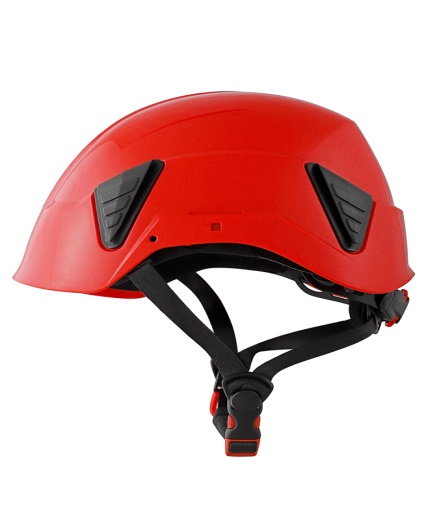 Средство защиты головы работника при проведении им работ на высоте. В своем составе каска имеет подбородочный ремень с 4 точками крепления к каске.ГОСТ EN 397-20122.Страховочная привязь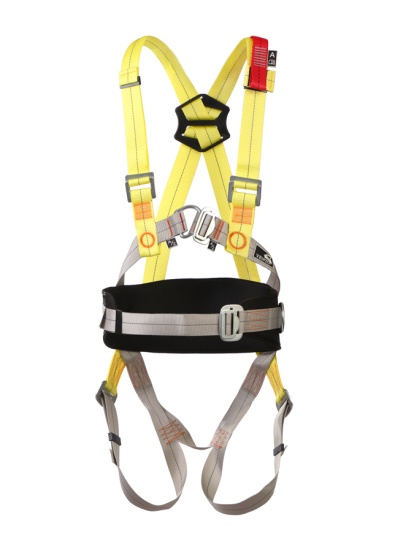 Страховочная привязь предназначена для безопасного распределения нагрузки на тело пользователя во время процесса остановки падения. Страховочные привязи могут включать свой состав поясной ременьГОСТ Р ЕН 361-2008С интегрированным поясным ремнемГОСТ Р ЕН 361-2008+ГОСТ Р ЕН 358-20083.Двухплечевой строп с амортизатором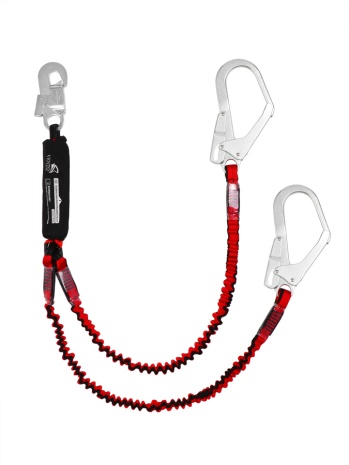 Двухплечевой строп применяется в качестве компонента страховочной системы и позволяет обеспечить непрерывность страховки.ГОСТ Р ЕН 354 + 3554.Двухплечевое средство защиты втягивающего типа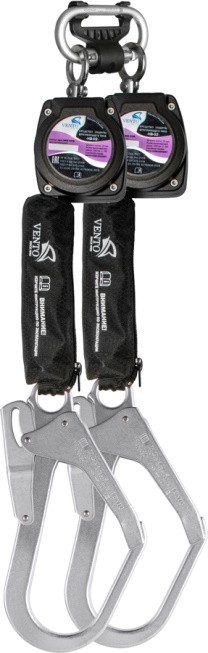 Страховочное устройство позволяет создать соединительно-амортизирующую подсистему для безопасного перемещения с сохранением принципа непрерывной страховки, в том числе при вертикальном перемещении вдоль лестницы.Используемый механизм втягивания ленты уменьшает глубину возможного падения, осуществляет быструю блокировку, уменьшая нагрузку и риск получения травмы при падении.ГОСТ Р ЕН 360 + 3555.Строп для удержания и позиционирования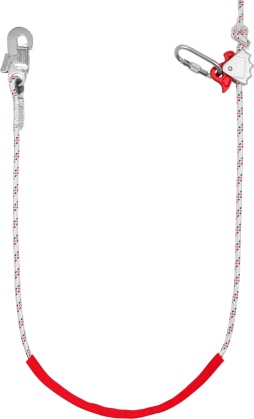 Строп с регулятором длины. Применяется в качестве соединительной подсистемы в удерживающей системе и системе позиционирования. Не предназначен для применения в страховочной системе.ГОСТ Р ЕН 358-20086.Средства защиты втягивающего типа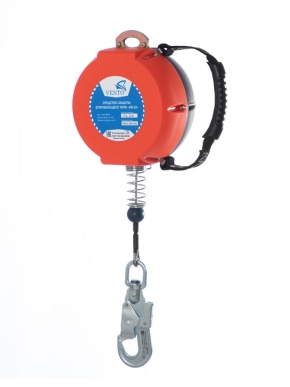 Средство защиты втягивающего типа предназначено для использования в качестве соединительно-амортизирующей подсистемы в страховочной системе. ГОСТ Р ЕН 360-20087.Вертикальная анкерная линия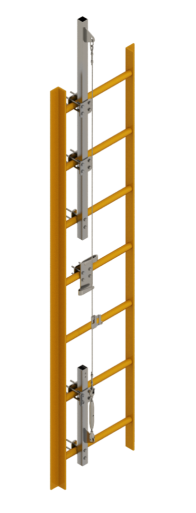 Вертикальная тросовая анкерная линия позволяет обеспечить работнику безопасный и комфортный доступ до рабочего места с применением стационарной вертикальной лестницы.ГОСТ Р 58193—2018/EN 353-1:20148.Устройство для спасения и эвакуации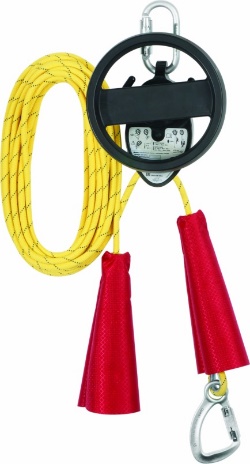 Устройство для спасения и эвакуации предназначено для проведения следующих методов спасения и эвакуации:- подъем пострадавшего;- спуск пострадавшего;- самоспасение.ГОСТ Р ЕH 341-2010 + ГОСТ ЕN 1496-20149.Инсталляционное оборудование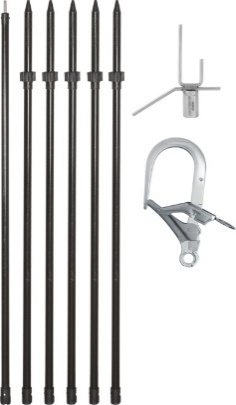 Комплект позволяет дистанционно (с земли) присоединить различные СИЗ от падения с высоты к точке подвеса (на высотах до 9 метров)Вид работыИнструкция по ОТТехнологическая картаПлан производства работПлан спасенияНаряд допускРаботы с применением средств подмащивания на высоте более 1,8 мхххПодъем по стационарной вертикальной лестнице, либо по лестнице, уклон которой к горизонтальной поверхности более 75 градусов на высоту более 5-ти метровххРабота с применением подъемника с люлькой для подъема людейхххх№ п/пНаименование рабочего места/объектаВыявленные риски падения с высоты и мероприятия по обеспечению безопасности1Работа с применением передвижной сборно-разборной строительной вышки ВСП-250/1.2Приложение 7 А№ п/пНаименование рабочего места/объектаВыявленные риски падения с высоты1Подъем по вертикальной стационарной лестнице выше 5-ти метровПриложение 8А№ п/пНаименование рабочего места/объектаВыявленные риски падения с высоты1Работа с применением автовышкиПриложение 9А2Работа с применением электроподъемникаПриложение 9А№ п/пНаименование рабочего места/объектаПроводимая работаВыявленные риски падения с высоты1Горизонтальный миксерОтбор пробПриложение 10А2Градирня; линия №10Контроль уровня водыПриложение 10Б3Узел наложения верней пленкиЗамена катушки с пленкойПриложение 10В4Верхний ярус холодильной группыПроводка полотна готовой продукцииПриложение 10Г5АвтоцистернаПеремещение по автоцистернеПриложение 10Д ПЛАН ПРОИЗВОДСТВА РАБОТРазрабатывается с учётом оценки рисков при выполнении работ ПЛАН ПРОИЗВОДСТВА РАБОТРазрабатывается с учётом оценки рисков при выполнении работ ПЛАН ПРОИЗВОДСТВА РАБОТРазрабатывается с учётом оценки рисков при выполнении работ1. Характеристика объекта и персонала, выполняющего работы1. Характеристика объекта и персонала, выполняющего работы1. Характеристика объекта и персонала, выполняющего работыОрганизация (проводящая работы)Организация (проводящая работы)1.2 Подразделение (организации, проводящей работы)1.2 Подразделение (организации, проводящей работы)1.3 Контактная информация о заказчике (ФИО, должность , телефон)1.3 Контактная информация о заказчике (ФИО, должность , телефон)Место выполнения работ (наименование, фактический адрес заказчика)Место выполнения работ (наименование, фактический адрес заказчика)Краткая характеристика объекта  Краткая характеристика объекта  Вид работВид работПрилегающая территория (особенности прилегающей территории)Прилегающая территория (особенности прилегающей территории)1.7 Ограничения (предписывающие заказчиком либо территорией)1.7 Ограничения (предписывающие заказчиком либо территорией)1.8 Информация по персоналу (ФИО; квалификация, (должность) группа по безопасности работ на высоте)1.8 Информация по персоналу (ФИО; квалификация, (должность) группа по безопасности работ на высоте)1.8 Информация по персоналу (ФИО; квалификация, (должность) группа по безопасности работ на высоте)1.8.1  Ответственный руководитель работ1.8.1  Ответственный руководитель работ1.8.2  Ответственный исполнитель работ1.8.2  Ответственный исполнитель работ1.8.3  Исполнители работ 1.8.3  Исполнители работ 1.9 Наличие (присутствие) значительного (от 6 до 15 единиц) фактора риска, выявленного при проведении осмотра рабочего места (процедуре оценке риска)1.9 Наличие (присутствие) значительного (от 6 до 15 единиц) фактора риска, выявленного при проведении осмотра рабочего места (процедуре оценке риска)2. Меры безопасности при оборудовании рабочих мест2. Меры безопасности при оборудовании рабочих мест2. Меры безопасности при оборудовании рабочих мест2.1 Первоочередное устройство постоянных ограждающих конструкций2.1 Первоочередное устройство постоянных ограждающих конструкций2.2 Временные ограждающие устройства (предохранительные ограждения)2.2 Временные ограждающие устройства (предохранительные ограждения)2.3 Защитные перекрытия (настилы/сетки) или козырьки при одновременном выполнении работ по одной вертикали2.3 Защитные перекрытия (настилы/сетки) или козырьки при одновременном выполнении работ по одной вертикали2.4 Средства освещения рабочих мест, проходов и проездов, а также средства сигнализации и связи2.4 Средства освещения рабочих мест, проходов и проездов, а также средства сигнализации и связи2.5 Технические средства безопасности и первичных средств пожаротушения2.5 Технические средства безопасности и первичных средств пожаротушения2.6 Санитарно-бытовое обслуживание работников2.6 Санитарно-бытовое обслуживание работников3. Использование средств подмащивания и средств защиты3. Использование средств подмащивания и средств защиты3. Использование средств подмащивания и средств защиты3.1 Пути и средства подъема работников в рабочую зону или к местам производства работ3.1 Пути и средства подъема работников в рабочую зону или к местам производства работ3.2 Используемые средства подмащивания, в том числе лестницы, стремянки, настилы, туры, леса, люльки подъемников (вышек)3.2 Используемые средства подмащивания, в том числе лестницы, стремянки, настилы, туры, леса, люльки подъемников (вышек)3.3 Применяемые средства коллективной защиты3.3 Применяемые средства коллективной защиты3.4 Системы обеспечения безопасности работ на высоте и входящая в них компоненты и подсистемы (средства индивидуальной защиты работников от падения с высоты) 3.4 Системы обеспечения безопасности работ на высоте и входящая в них компоненты и подсистемы (средства индивидуальной защиты работников от падения с высоты) 3.5 Места и способы крепления систем обеспечения безопасности работ на высоте3.5 Места и способы крепления систем обеспечения безопасности работ на высоте3.6 Общепроизводственные средства индивидуальной  защиты3.6 Общепроизводственные средства индивидуальной  защиты4. Требования безопасности при перемещении и хранении грузов, конструкций, материаловПри перемещении их грузоподъемным краном или при потере устойчивости в процессе их монтажа или складирования4. Требования безопасности при перемещении и хранении грузов, конструкций, материаловПри перемещении их грузоподъемным краном или при потере устойчивости в процессе их монтажа или складирования4. Требования безопасности при перемещении и хранении грузов, конструкций, материаловПри перемещении их грузоподъемным краном или при потере устойчивости в процессе их монтажа или складирования4.1 Требования к обеспечению монтажной технологичности конструкций и оборудования4.1 Требования к обеспечению монтажной технологичности конструкций и оборудования4.2 Меры по снижению объемов и трудоемкости работ, выполняемых в условиях производственной опасности4.2 Меры по снижению объемов и трудоемкости работ, выполняемых в условиях производственной опасности4.3 Способы строповки, обеспечивающие подачу элементов в положение, соответствующее или близкое к проектному4.3 Способы строповки, обеспечивающие подачу элементов в положение, соответствующее или близкое к проектному4.4 Способы временного закрепления, разбираемых элементов при демонтаже конструкций зданий и сооружений4.4 Способы временного закрепления, разбираемых элементов при демонтаже конструкций зданий и сооружений4.5 Способы окончательного закрепления конструкций4.5 Способы окончательного закрепления конструкций4.6 Средства контейнеризации и тара для перемещения штучных и сыпучих материалов, бетона и раствора с учетом характера перемещаемого груза и удобства подачи его к месту работ4.6 Средства контейнеризации и тара для перемещения штучных и сыпучих материалов, бетона и раствора с учетом характера перемещаемого груза и удобства подачи его к месту работ4.7 Приспособления (пирамиды, кассеты) для хранения элементов конструкций4.7 Приспособления (пирамиды, кассеты) для хранения элементов конструкций4.8 Порядок и способы складирования изделий, материалов, оборудования4.8 Порядок и способы складирования изделий, материалов, оборудования4.9 Способы удаления отходов и мусора4.9 Способы удаления отходов и мусора5. Требования при применении машин (механизмов)5. Требования при применении машин (механизмов)5. Требования при применении машин (механизмов)5.1 Выбор типов, места установки и режима работы машин(механизмов)5.1 Выбор типов, места установки и режима работы машин(механизмов)5.2 Требования по безопасному размещению машин и механизмов5.2 Требования по безопасному размещению машин и механизмов5.3 Величины ограничения, пути движения или угла поворота машины5.3 Величины ограничения, пути движения или угла поворота машины5.4 Особые условия установки машины в опасной зоне5.4 Особые условия установки машины в опасной зоне5.5 Требования к перемещению транспортных средств на объекте5.5 Требования к перемещению транспортных средств на объекте5.6 Способы и средства защиты машиниста и работающих вблизи людей от действия вредных и опасных производственных факторов5.6 Способы и средства защиты машиниста и работающих вблизи людей от действия вредных и опасных производственных факторов5.7 Средства связи машиниста с работающими (звуковая сигнализация, радио- и телефонная связь)5.7 Средства связи машиниста с работающими (звуковая сигнализация, радио- и телефонная связь)6. Требования по защите от поражения электрическим током6. Требования по защите от поражения электрическим током6. Требования по защите от поражения электрическим током6.1 Указания по выбору трасс и определению напряжения временных силовых и осветительных электросетей; ограждению токоведущих частей и расположению вводно-распределительных систем и приборов6.1 Указания по выбору трасс и определению напряжения временных силовых и осветительных электросетей; ограждению токоведущих частей и расположению вводно-распределительных систем и приборов6.2 Указания по заземлению металлических частей электрооборудования и исполнению заземляющих контуров6.2 Указания по заземлению металлических частей электрооборудования и исполнению заземляющих контуров7. Дополнительные мероприятия7. Дополнительные мероприятия7. Дополнительные мероприятия7.1 Дополнительные защитные мероприятия при производстве работ с повышенной опасностью 7.1 Дополнительные защитные мероприятия при производстве работ с повышенной опасностью 7.2 Дополнительные мероприятия, выполняемые при совмещенных работах, при работах в условиях работающего производства, вблизи сооружений, коммуникаций, работающих установок7.2 Дополнительные мероприятия, выполняемые при совмещенных работах, при работах в условиях работающего производства, вблизи сооружений, коммуникаций, работающих установок8. Доврачебная медицинская помощь8. Доврачебная медицинская помощь8. Доврачебная медицинская помощь8.1 Доврачебная помощь и принадлежности (местонахождение аптечки и средств эвакуации)8.1 Доврачебная помощь и принадлежности (местонахождение аптечки и средств эвакуации)8.2 Персонал, квалифицированный для оказания доврачебной помощи (ФИО, должность, телефон)8.2 Персонал, квалифицированный для оказания доврачебной помощи (ФИО, должность, телефон)9. Содержание работ Подробное описание технологического процесса при выполнении работ9. Содержание работ Подробное описание технологического процесса при выполнении работ9. Содержание работ Подробное описание технологического процесса при выполнении работ9.1 Требования безопасности перед началом работ (подготовка к выполнению работ)9.2. Требования безопасности во время производства работы9.1 Требования безопасности по окончании работы9.1 Требования безопасности перед началом работ (подготовка к выполнению работ)9.2. Требования безопасности во время производства работы9.1 Требования безопасности по окончании работы9.1 Требования безопасности перед началом работ (подготовка к выполнению работ)9.2. Требования безопасности во время производства работы9.1 Требования безопасности по окончании работыПлан производства работ составил (ФИО, должность)ДатаПодписьПодпись1. ФИО, сообщающего о происшествии2. Место происшествия (улица, № дома,)3.Характеристика (тип, вид) объекта, где произошёл несчастный случай4.Характер несчастного случая5.Количество пострадавших6.Признаки травм у пострадавших7.Особенности подъездных путей8.Местонахождение пострадавшего9.Номер контактного (мобильного телефона)10.Если нет прямой связи с ответственным организатором работ и экстренными службами, передать через третье лицо необходимую информациюЕсли нет прямой связи с ответственным организатором работ и экстренными службами, передать через третье лицо необходимую информацию10.1Номер телефона10.2Контактное лицоНАРЯД-ДОПУСК №Организация:Подразделение:Выдан	«»20 годаДействителен до	«»20 годаруководителю работ:(фамилия, инициалы)исполнителю работ:(фамилия, инициалы)работ:Фамилия, имя, отчество (при наличии)С условиями работознакомил, инструктажпровел (подпись)С условиями работознакомлен (подпись)Место выполнения работ:Содержание работ:Условия проведения работ:Опасные и вредные производственныефакторы, которые действуют или могутвозникнуть в местах выполнения работ:Начало работ: час мин	«»20 г.Окончание работ: час мин	«»20 г.Системы обеспечения безопасности работна высоте:Состав системы:Удерживающие системыСистемы позиционированияСтраховочные системыЭвакуационные и спасательные системыматериалы:инструменты:приспособленияНаименование мероприятия или ссылкина пункт ППР или технологических картСроквыполненияОтветственныйисполнительНаименование мероприятия по безопасностиработ на высотеСроквыполненияОтветственныйисполнительНаименование условийСроквыполненияОтветственныйисполнительНаряд выдал:(дата)(время)Подпись:(подпись)(фамилия, инициалы)Наряд продлил:(дата)(время)Подпись:(подпись)(фамилия, инициалы)Разрешение на подготовку рабочих мести на допуск к выполнению работ выдал(должность, фамилия или подпись)Дата,времяПодпись работника,получившего разрешениена подготовку рабочих мести на допуск к выполнениюработ123(исполнитель работ)(подпись, фамилия, инициалы)Бригада получила целевой инструктажи допущена на подготовленное рабочее местоБригада получила целевой инструктажи допущена на подготовленное рабочее местоБригада получила целевой инструктажи допущена на подготовленное рабочее местоБригада получила целевой инструктажи допущена на подготовленное рабочее местоРабота закончена,бригада удаленаРабота закончена,бригада удаленанаименованиерабочегоместадата,времяподписи (подпись)(фамилия, инициалы)подписи (подпись)(фамилия, инициалы)дата,времяподписьответственногоисполнителя работ(подпись)(фамилия, инициалы)наименованиерабочегоместадата,времяответственныйруководительработответственныйисполнительработдата,времяподписьответственногоисполнителя работ(подпись)(фамилия, инициалы)123456Введен в состав бригады(фамилия, инициалы)Выведен из составабригады (фамилия,инициалы)Дата,времяРазрешил(подпись, фамилия,инициалы)1234Инструктаж провел:Инструктаж прошелЛицо, выдавшееОтветственныйнаряд:(фамилия, инициалы)(фамилия, инициалы) руководитель работ:(фамилия, инициалы)(подпись)(подпись)(подпись)ОтветственныйОтветственныйруководитель(фамилия, инициалы)(фамилия, инициалы) исполнитель работ:(фамилия, инициалы)работ:(подпись)(подпись)(подпись)ОтветственныйЧлены бригады:исполнитель работ:(фамилия, инициалы)(фамилия, инициалы)(фамилия, инициалы,(подпись)(подпись)(подпись)(фамилия, инициалы,(подпись)Наряд-допуск выдал:Наряд-допуск выдал:(лицо, уполномоченное приказом руководителя организации)(лицо, уполномоченное приказом руководителя организации)(лицо, уполномоченное приказом руководителя организации)(должность, Ф. И. О., подпись уполномоченного лица)работ:(дата, подпись)(фамилия, инициалы)Наряд-допуск продлен до:(дата, подпись)(фамилия, инициалы)работ:(дата, подпись)(дата, подпись)Тип подмостиИнвентарный/Регистрационный номер средства подмащиванияДата осмотраПричина осмотраДанные об испытании лестницы Результат испытанияДата следующего испытанияФамилия, имя, отчество лица, ответственного и участвовавшего в освидетельствованииРоспись123456789РЕЗУЛЬТАТ ИВЕНТАРИЗАЦИИ МЕСТ ХРАНЕНИЯ ПОДМОСТЕЙ ________________________РЕЗУЛЬТАТ ИВЕНТАРИЗАЦИИ МЕСТ ХРАНЕНИЯ ПОДМОСТЕЙ ________________________РЕЗУЛЬТАТ ИВЕНТАРИЗАЦИИ МЕСТ ХРАНЕНИЯ ПОДМОСТЕЙ ________________________РЕЗУЛЬТАТ ИВЕНТАРИЗАЦИИ МЕСТ ХРАНЕНИЯ ПОДМОСТЕЙ ________________________РЕЗУЛЬТАТ ИВЕНТАРИЗАЦИИ МЕСТ ХРАНЕНИЯ ПОДМОСТЕЙ ________________________РЕЗУЛЬТАТ ИВЕНТАРИЗАЦИИ МЕСТ ХРАНЕНИЯ ПОДМОСТЕЙ ________________________РЕЗУЛЬТАТ ИВЕНТАРИЗАЦИИ МЕСТ ХРАНЕНИЯ ПОДМОСТЕЙ ________________________РЕЗУЛЬТАТ ИВЕНТАРИЗАЦИИ МЕСТ ХРАНЕНИЯ ПОДМОСТЕЙ ________________________№ п/пИнвентарный номер по журналуТип подмостиМесто храненияСоответствует требованиямМероприятие по приведению к требованиям Отвественный за выполнениеСрок выполнения12..Код опасностиОпасность, опасная ситуацияОпасность Нет данныхАнализ рискаПоследствияВероятностьрискЗащитные мероприятияОстаточный рискРиск при выполнении работ на высоте  Риск при выполнении работ на высоте  Риск при выполнении работ на высоте  Риск при выполнении работ на высоте  Риск при выполнении работ на высоте  Риск при выполнении работ на высоте  Риск при выполнении работ на высоте  Риск при выполнении работ на высоте  Риск при выполнении работ на высоте  Риск при выполнении работ на высоте   0Высота+Существует риск травмирования при падении.СII6Применение инвентарных средств подмащивания с огражденной рабочей площадкой.1 1Фактор падения+Фактор падения 1, вероятность получения травмы тяжелой степениСII6Организация и применение удерживающей системы обеспечения безопасности работ на высоте1 2Отсутствие запаса высоты+Запас высоты отсутствует, высокая вероятность соударения при подъеме на рабочую площадкуСII6Установка страховочного устройства втягивающего типа.1 3Наличие (присутствие) маятникового движения при падении-------- 4Отсутствие СИЗ при выполнении работ+Существует риск падения.СII6Обеспечить работника сертифицированными СИЗ от падения с высоты0 5Отсутствие учета СИЗ на предприятии+Выполнения работ без применения СИЗ.СII6Организовать учет СИЗ на предприятии (Разработать локальный документ, отражающий  порядок учета, факты выдачи  и использования СИЗ, а также устанавливающий требования условиям хранения СИЗ)0 6Отсутствие периодических осмотров СИЗ +Существует риск применения не пригодных СИЗ.СII6Организовать периодические осмотры СИЗ на предприятии 0 7Применение СИЗ с истекшим сроком годности+Существует риск разрушения СИЗ при нагрузке.СII6Организовать периодические осмотры СИЗ с последующей утилизацией.0 8Применение несертифицированных СИЗ+Существует риск некорректной работы СИЗСII6Применение СИЗ соответствующих ТР/ТС 019/20110 9Отсутствие инструктажей и обучения по применению СИЗ +Существует риск неправильного применения СИЗ.СII6Инструктажи по применению СИЗ при приеме на работу и периодически 1 раз в 3 месяца, обучение по применению СИЗ 1 раз в год в соответствии с программой обучения СУОТ1 10Отсутствие осмотра СИЗ до начала выполнения работ +Существует риск применения поврежденных СИЗ.СII6Осуществлять осмотр СИЗ до начала выполнения работ 0 11Падение инструмента ------- 12Падение элементов конструкций (деталей, комплектующих) -------- 13Отсутствие защиты соединительных систем------- 14Наличие анкерных точек (ГОСТ Р ЕН 795)------- 15Состояние анкерных точек------- 16Возможность доступа к анкерным точкам------- 17Возможность доступа к анкерным линиям------- 18Доступ посторонних к анкерным точкам ------- 19Доступ посторонних к анкерным линиям ------- 20Средства подмащивания +Существует риск разрушения, опрокидывания средств подмащивания.СII6Осуществление текущего контроля за состоянием средств подмащивания, проведение инструктажей по установке и закреплению средств подмащивания.021Наличие ограждений+Существует риск разрушения.СII6Следовать пункту 20022Состояние ограждений+Существует риск разрушения.СII6Следовать пункту 200 23Недостаточный опыт для определения подходящих точек анкерного крепления и оценки их безопасности+Существует риск падения.СII6Проведение внепланового инструктажа по использованию анкерных точек крепления систем обеспечения безопасности работ на высоте.024Наличие острых кромок --------25Скользкие поверхности --------26Работа в ограниченном пространстве--------27Недостаточная освещенность рабочего места+Существует риск поврежденияAII2Применение дополнительного переносного освещения0Степень тяжестиПоследствияAПовреждениеНезначительные повреждения, требующие оказания первой помощиBТравма легкой степени тяжестиОказание медицинского лечения/ временно ограничение трудоспособности CТравма тяжелой степени (2 – 3 категории)Травма с потерей трудоспособности менее 30 днейDТравма тяжелой степени 
(1 категории)Травма с потерей трудоспособности более 30 дней/ полная потеря трудоспособности (инвалидность)EЛетальный исходТравма с летальным исходомУровеньОпределениеIОт 1 раза в год и режеIIОт 1 раза в месяц до 1 раза в годIIIОт 1 раза в неделю до 1 раза в месяцIVОт одного 1 в сутки до 1 раза в неделюСтепень тяжестиСтепень тяжестиСтепень тяжестиСтепень тяжестиСтепень тяжестиСтепень тяжестиСтепень тяжестиСтепень тяжестиСтепень тяжестиСтепень тяжестиУровеньAABBCCDDEEВероятностьIнизкий1низкий2низкий3низкий4низкий5ВероятностьIIнизкий2низкий4низкий6средний8средний10ВероятностьIIIнизкий3низкий6средний9средний12высокий15ВероятностьIVнизкий4средний8средний12высокий16высокий20ЗначениеВеличина рискаНеобходимые мероприятия для уменьшения риска1-5Незначительный рискРиск так мал, что мероприятий не требуется. Мероприятия не обязательны.За ситуацией нужно следить, чтобы риск был управляемым.6-9Умеренный рискПрибегнуть к мероприятиям для уменьшения риска.  Мероприятия следует спланировать и провести точно по графику. Если риск вызывает серьезные последствия, необходимо уточнить вероятность события.10-15Значительный рискСнижение величины риска обязательно. Мероприятия необходимо начать срочно. Работа в условиях риска должна быть немедленно прекращена, и ее нельзя начинать прежде, чем не будет уменьшен риск.16-20Недопустимый рискЛиквидация риска обязательна. Мероприятия необходимо начать срочно.Работа в условиях риска должна быть немедленно прекращена, и ее нельзя начинать прежде, чем не будет ликвидирован риск.№ п/пНаименование мероприятияОписание1Проведение внепланового инструктажаПроведение внепланового инструктажа для работников по вопросам:- обеспечение безопасности при осуществлении доступа до рабочего места;- организация системы обеспечения безопасности работ на высоте при выполнении трудовых обязанностей (в частности организация удерживающей системы);- требования к прочности анкерных точек крепления удерживающей системы.- применение СИЗ от падения с высоты при наличии фактора отсутствия запаса высоты.2Применение средств подмащиванияВ целях снижения рисков падения работников с высот более 1,8 метра обеспечить использование средств подмащивания, оборудованных огражденной рабочей площадкой3Применение СИЗ от падения с высотыПри работе с огражденной рабочей площадки вышки (Раздел 4.1) применить удерживающую систему.В состав удерживающей системы входят:Анкерное устройство: для создания анкерных точек крепления использовать конструктивные элементы вышки.Соединительно-амортизирующая подсистема: применить строп для удержания и позиционирования (п.п.5 Раздел 4.2.)Привязь, применить страховочную привязь (п.п. 2 Раздел 4.2.)4Компетентность работниковК выполнению работ на высоте с вышки допускаются работники с удостоверением о допуске без присвоения группы по безопасности.5Технико-технологическая документацияРазработать и утвердить технологическую карту безопасного выполнения работ с вышкиКод опасностиОпасность, опасная ситуацияОпасность Нет данныхАнализ рискаПоследствияВероятностьрискЗащитные мероприятияОстаточный рискРиск при выполнении работ на высоте  Риск при выполнении работ на высоте  Риск при выполнении работ на высоте  Риск при выполнении работ на высоте  Риск при выполнении работ на высоте  Риск при выполнении работ на высоте  Риск при выполнении работ на высоте  Риск при выполнении работ на высоте  Риск при выполнении работ на высоте  Риск при выполнении работ на высоте   0Высота+Существует риск падения.ЕII10Применение СИЗ.1 1Фактор падения+Фактор падения 2, вероятность падения.ЕII10Установка страховочной системы1 2Отсутствие запаса высоты+Запас высоты отсутствует, высокая вероятность соударения при подъеме на рабочую площадкуЕII10Установка анкерной линии.1 3Наличие (присутствие) маятникового движения при падении-------- 4Отсутствие СИЗ при выполнении работ+Существует риск падения.ЕIV20Обеспечить работника сертифицированными СИЗ от падения с высоты0 5Отсутствие учета СИЗ на предприятии+Выполнения работ без применения СИЗ.ЕIV20Организовать учет СИЗ на предприятии (Разработать локальный документ, отражающий  порядок учета, факты выдачи  и использования СИЗ, а также устанавливающий требования условиям хранения СИЗ)0 6Отсутствие периодических осмотров СИЗ +Существует риск применения не пригодных СИЗ.ЕIV20Организовать периодические осмотры СИЗ на предприятии 0 7Применение СИЗ с истекшим сроком годности+Существует риск разрушения СИЗ при нагрузке.ЕII10Организовать периодические осмотры СИЗ с последующей утилизацией.0 8Применение несертифицированных СИЗ+Существует риск некорректной работы СИЗСII6Применение СИЗ соответствующих ТР/ТС 019/20110 9Отсутствие инструктажей и обучения по применению СИЗ +Существует риск неправильного применения СИЗ.СIV12Инструктажи по применению СИЗ при приеме на работу и периодически 1 раз в 3 месяца, обучение по применению СИЗ 1 раз в год в соответствии с программой обучения СУОТ1 10Отсутствие осмотра СИЗ до начала выполнения работ +Существует риск применения поврежденных СИЗ.СIV12Осуществлять осмотр СИЗ до начала выполнения работ 0 11Падение инструмента +Существует риск падения инструмента при подъеме.АII2Подъем инструмента в транспортировочной сумке0 12Падение элементов конструкций (деталей, комплектующих) +Существует риск падения конструкции лестницы.ЕII10Проведение экспертизы на разрушение конструкции, ежегодные проверки, хранение в надлежащем виде.0 13Отсутствие защиты соединительных систем------- 14Наличие анкерных точек (ГОСТ Р ЕН 795)------- 15Состояние анкерных точек------- 16Возможность доступа к анкерным точкам------- 17Возможность доступа к анкерным линиям------- 18Доступ посторонних к анкерным точкам ------- 19Доступ посторонних к анкерным линиям ------- 20Средства подмащивания --------21Наличие ограждений--------22Состояние ограждений-------- 23Недостаточный опыт для определения подходящих точек анкерного крепления и оценки их безопасности+Существует риск падения.ЕIV20Проведение внепланового инструктажа по использованию анкерных точек крепления систем обеспечения безопасности работ на высоте.024Наличие острых кромок --------25Скользкие поверхности --------26Работа в ограниченном пространстве--------27Недостаточная освещенность рабочего места--------Степень тяжестиПоследствияAПовреждениеНезначительные повреждения, требующие оказания первой помощиBТравма легкой степени тяжестиОказание медицинского лечения/ временно ограничение трудоспособности CТравма тяжелой степени (2 – 3 категории)Травма с потерей трудоспособности менее 30 днейDТравма тяжелой степени 
(1 категории)Травма с потерей трудоспособности более 30 дней/ полная потеря трудоспособности (инвалидность)EЛетальный исходТравма с летальным исходомУровеньОпределениеIОт 1 раза в год и режеIIОт 1 раза в месяц до 1 раза в годIIIОт 1 раза в неделю до 1 раза в месяцIVОт одного 1 в сутки до 1 раза в неделюСтепень тяжестиСтепень тяжестиСтепень тяжестиСтепень тяжестиСтепень тяжестиСтепень тяжестиСтепень тяжестиСтепень тяжестиСтепень тяжестиСтепень тяжестиУровеньAABBCCDDEEВероятностьIнизкий1низкий2низкий3низкий4низкий5ВероятностьIIнизкий2низкий4низкий6средний8средний10ВероятностьIIIнизкий3низкий6средний9средний12высокий15ВероятностьIVнизкий4средний8средний12высокий16высокий20ЗначениеВеличина рискаНеобходимые мероприятия для уменьшения риска1-5Незначительный рискРиск так мал, что мероприятий не требуется. Мероприятия не обязательны.За ситуацией нужно следить, чтобы риск был управляемым.6-9Умеренный рискПрибегнуть к мероприятиям для уменьшения риска.  Мероприятия следует спланировать и провести точно по графику. Если риск вызывает серьезные последствия, необходимо уточнить вероятность события.10-15Значительный рискСнижение величины риска обязательно. Мероприятия необходимо начать срочно. Работа в условиях риска должна быть немедленно прекращена, и ее нельзя начинать прежде, чем не будет уменьшен риск.16-20Недопустимый рискЛиквидация риска обязательна. Мероприятия необходимо начать срочно.Работа в условиях риска должна быть немедленно прекращена, и ее нельзя начинать прежде, чем не будет ликвидирован риск.№ п/пНаименование мероприятияОписание1Проведение внепланового инструктажаПроведение внепланового инструктажа для работников  по вопросам:- обеспечение безопасности при осуществлении доступа до рабочего места;- организация системы обеспечения безопасности работ на высоте при выполнении трудовых обязанностей;- требования к прочности анкерных точек крепления.- применение СИЗ от падения с высоты при наличии фактора отсутствия запаса высоты.2Применение анкерных устройствВ целях снижения рисков падения работников при подъеме по вертикальной стационарной лестнице организовать страховочную систему с использованием вертикальной анкерной линии ГОСТ Р 58193-2018/EN353-1: 2014 (п.п.7 Раздел 4.2. Установка вертикальной анкерной линии производится без внесения изменений в конструкцию лестницы (установка через обжим элементов лестницы) и не приводит к снижению прочностных свойств лестницы.3Применение СИЗ от падения с высотыПри работе с огражденной рабочей площадки вышки (Раздел 4.1) применить страховочную систему.В состав удерживающей системы входят:Анкерное устройство: стационарная вертикальная анкерная линия.Соединительно-амортизирующая подсистема: средства защиты ползункового типа.Привязь, применить страховочную привязь (п.п. 2 Раздел 4.2.)4Компетентность работниковК выполнению работ на высоте с вышки допускаются работники с удостоверением 2 группы по безопасности работ на высоте.5Технико-технологическая документацияРазработать и утвердить технологическую карту безопасного подъема по вертикальной стационарной лестнице.Код опасностиОпасность, опасная ситуацияОпасность Нет данныхАнализ рискаПоследствияВероятностьрискЗащитные мероприятияОстаточный рискРиск при выполнении работ на высоте  Риск при выполнении работ на высоте  Риск при выполнении работ на высоте  Риск при выполнении работ на высоте  Риск при выполнении работ на высоте  Риск при выполнении работ на высоте  Риск при выполнении работ на высоте  Риск при выполнении работ на высоте  Риск при выполнении работ на высоте  Риск при выполнении работ на высоте   0Высота+Существует риск падения.DII8Применение СИЗ.1 1Фактор падения+Фактор падения 2, вероятность падения.DII8Организация удерживающей системы0 2Отсутствие запаса высоты-------- 3Наличие (присутствие) маятникового движения при падении-------- 4Отсутствие СИЗ при выполнении работ+Существует риск падения.DII8Обеспечить работника сертифицированными СИЗ от падения с высоты0 5Отсутствие учета СИЗ на предприятии+Выполнения работ без применения СИЗ.DII8Организовать учет СИЗ на предприятии (Разработать локальный документ, отражающий  порядок учета, факты выдачи  и использования СИЗ, а также устанавливающий требования условиям хранения СИЗ)0 6Отсутствие периодических осмотров СИЗ +Существует риск применения не пригодных СИЗ.DII8Организовать периодические осмотры СИЗ на предприятии 0 7Применение СИЗ с истекшим сроком годности+Существует риск разрушения СИЗ при нагрузке.DII8Организовать периодические осмотры СИЗ с последующей утилизацией.0 8Применение несертифицированных СИЗ+Существует риск некорректной работы СИЗDII8Применение СИЗ соответствующих ТР/ТС 019/20110 9Отсутствие инструктажей и обучения по применению СИЗ +Существует риск неправильного применения СИЗ.DII8Инструктажи по применению СИЗ при приеме на работу и периодически 1 раз в 3 месяца, обучение по применению СИЗ 1 раз в год в соответствии с программой обучения СУОТ1 10Отсутствие осмотра СИЗ до начала выполнения работ +Существует риск применения поврежденных СИЗ.DII8Осуществлять осмотр СИЗ до начала выполнения работ 0 11Падение инструмента +Существует риск падения инструмента при подъеме.АII2Подъем инструмента в транспортировочной сумке0 12Падение элементов конструкций (деталей, комплектующих) -------- 13Отсутствие защиты соединительных систем------- 14Наличие анкерных точек (ГОСТ Р ЕН 795)------- 15Состояние анкерных точек------- 16Возможность доступа к анкерным точкам------- 17Возможность доступа к анкерным линиям------- 18Доступ посторонних к анкерным точкам ------- 19Доступ посторонних к анкерным линиям ------- 20Средства подмащивания --------21Наличие ограждений+Существует риск падения через ограждения.DII8Организация удерживающей системы, проведение инструктажей по организации системы безопасности022Состояние ограждений+Существует риск разрушения огражденийDII8Ежегодное прохождение ТО подъемника.0 23Недостаточный опыт для определения подходящих точек анкерного крепления и оценки их безопасности+Существует риск падения.DII8Проведение внепланового инструктажа по использованию анкерных точек крепления систем обеспечения безопасности работ на высоте.024Наличие острых кромок --------25Скользкие поверхности --------26Работа в ограниченном пространстве--------27Недостаточная освещенность рабочего места--------Степень тяжестиПоследствияAПовреждениеНезначительные повреждения, требующие оказания первой помощиBТравма легкой степени тяжестиОказание медицинского лечения/ временно ограничение трудоспособности CТравма тяжелой степени (2 – 3 категории)Травма с потерей трудоспособности менее 30 днейDТравма тяжелой степени 
(1 категории)Травма с потерей трудоспособности более 30 дней/ полная потеря трудоспособности (инвалидность)EЛетальный исходТравма с летальным исходомУровеньОпределениеIОт 1 раза в год и режеIIОт 1 раза в месяц до 1 раза в годIIIОт 1 раза в неделю до 1 раза в месяцIVОт одного 1 в сутки до 1 раза в неделюСтепень тяжестиСтепень тяжестиСтепень тяжестиСтепень тяжестиСтепень тяжестиСтепень тяжестиСтепень тяжестиСтепень тяжестиСтепень тяжестиСтепень тяжестиУровеньAABBCCDDEEВероятностьIнизкий1низкий2низкий3низкий4низкий5ВероятностьIIнизкий2низкий4низкий6средний8средний10ВероятностьIIIнизкий3низкий6средний9средний12высокий15ВероятностьIVнизкий4средний8средний12высокий16высокий20ЗначениеВеличина рискаНеобходимые мероприятия для уменьшения риска1-5Незначительный рискРиск так мал, что мероприятий не требуется. Мероприятия не обязательны.За ситуацией нужно следить, чтобы риск был управляемым.6-9Умеренный рискПрибегнуть к мероприятиям для уменьшения риска.  Мероприятия следует спланировать и провести точно по графику. Если риск вызывает серьезные последствия, необходимо уточнить вероятность события.10-15Значительный рискСнижение величины риска обязательно. Мероприятия необходимо начать срочно. Работа в условиях риска должна быть немедленно прекращена, и ее нельзя начинать прежде, чем не будет уменьшен риск.16-20Недопустимый рискЛиквидация риска обязательна. Мероприятия необходимо начать срочно.Работа в условиях риска должна быть немедленно прекращена, и ее нельзя начинать прежде, чем не будет ликвидирован риск.№ п/пНаименование мероприятияОписание1Проведение внепланового инструктажаПроведение внепланового инструктажа для работников по вопросам:- организация системы обеспечения безопасности работ на высоте при выполнении трудовых обязанностей;- требования к прочности анкерных точек крепления.- применение СИЗ от падения с высоты.2Применение СИЗ от падения с высотыПри работе с огражденной рабочей площадки вышки (Раздел 4.1) применить удерживающую систему.В состав удерживающей системы входят:Анкерное устройство: для создания анкерных точек крепления использовать конструктивные элементы люльки подъемника.Соединительно-амортизирующая подсистема: применить строп для удержания и позиционирования (п.п.5 Раздел 4.2.)Привязь, применить страховочную привязь (п.п. 2 Раздел 4.2.)3Компетентность работниковК выполнению работ на высоте с вышки допускаются работники с удостоверением 2 группы по безопасности работ на высоте.4Технико-технологическая документацияРазработать и утвердить технологическую карту безопасного выполнения работ в люльке подъемника.Код опасностиОпасность, опасная ситуацияОпасность Нет данныхАнализ рискаПоследствияВероятностьрискЗащитные мероприятияОстаточный рискРиск при выполнении работ на высоте  Риск при выполнении работ на высоте  Риск при выполнении работ на высоте  Риск при выполнении работ на высоте  Риск при выполнении работ на высоте  Риск при выполнении работ на высоте  Риск при выполнении работ на высоте  Риск при выполнении работ на высоте  Риск при выполнении работ на высоте  Риск при выполнении работ на высоте   0Высота+Существует риск падения.CIV12Установка защитного настила0 1Фактор падения+Фактор падения 2, вероятность падения.CIV12Установка защитного настила0 2Отсутствие запаса высоты-------- 3Наличие (присутствие) маятникового движения при падении-------- 4Отсутствие СИЗ при выполнении работ+Существует риск падения.CIV12Установка защитного настила0 5Отсутствие учета СИЗ на предприятии-------- 6Отсутствие периодических осмотров СИЗ -------- 7Применение СИЗ с истекшим сроком годности-------- 8Применение несертифицированных СИЗ-------- 9Отсутствие инструктажей и обучения по применению СИЗ -------- 10Отсутствие осмотра СИЗ до начала выполнения работ -------- 11Падение инструмента -------- 12Падение элементов конструкций (деталей, комплектующих) -------- 13Отсутствие защиты соединительных систем------- 14Наличие анкерных точек (ГОСТ Р ЕН 795)------- 15Состояние анкерных точек------- 16Возможность доступа к анкерным точкам------- 17Возможность доступа к анкерным линиям------- 18Доступ посторонних к анкерным точкам ------- 19Доступ посторонних к анкерным линиям ------- 20Средства подмащивания --------21Наличие ограждений+Отсутствуют ограждения перепада высот. Отсутствует настил, препятствующий падения работника.CIV12Установка защитного настила022Состояние ограждений-------- 23Недостаточный опыт для определения подходящих точек анкерного крепления и оценки их безопасности-------24Наличие острых кромок --------25Скользкие поверхности -------26Работа в ограниченном пространстве--------27Недостаточная освещенность рабочего места--------Степень тяжестиПоследствияAПовреждениеНезначительные повреждения, требующие оказания первой помощиBТравма легкой степени тяжестиОказание медицинского лечения/ временно ограничение трудоспособности CТравма тяжелой степени (2 – 3 категории)Травма с потерей трудоспособности менее 30 днейDТравма тяжелой степени 
(1 категории)Травма с потерей трудоспособности более 30 дней/ полная потеря трудоспособности (инвалидность)EЛетальный исходТравма с летальным исходомУровеньОпределениеIОт 1 раза в год и режеIIОт 1 раза в месяц до 1 раза в годIIIОт 1 раза в неделю до 1 раза в месяцIVОт одного 1 в сутки до 1 раза в неделюСтепень тяжестиСтепень тяжестиСтепень тяжестиСтепень тяжестиСтепень тяжестиСтепень тяжестиСтепень тяжестиСтепень тяжестиСтепень тяжестиСтепень тяжестиУровеньAABBCCDDEEВероятностьIнизкий1низкий2низкий3низкий4низкий5ВероятностьIIнизкий2низкий4низкий6средний8средний10ВероятностьIIIнизкий3низкий6средний9средний12высокий15ВероятностьIVнизкий4средний8средний12высокий16высокий20ЗначениеВеличина рискаНеобходимые мероприятия для уменьшения риска1-5Незначительный рискРиск так мал, что мероприятий не требуется. Мероприятия не обязательны.За ситуацией нужно следить, чтобы риск был управляемым.6-9Умеренный рискПрибегнуть к мероприятиям для уменьшения риска.  Мероприятия следует спланировать и провести точно по графику. Если риск вызывает серьезные последствия, необходимо уточнить вероятность события.10-15Значительный рискСнижение величины риска обязательно. Мероприятия необходимо начать срочно. Работа в условиях риска должна быть немедленно прекращена, и ее нельзя начинать прежде, чем не будет уменьшен риск.16-20Недопустимый рискЛиквидация риска обязательна. Мероприятия необходимо начать срочно.Работа в условиях риска должна быть немедленно прекращена, и ее нельзя начинать прежде, чем не будет ликвидирован риск.№ п/пНаименование мероприятияОписание1Применение защитных настиловВ целях исключения вероятности падения работника в неогражденный проем целесообразно установить решетчатый настил, перекрывающий проем. В данном настиле, в целях исполнения работником трудовых функций по забору проб необходимо предусмотреть смотровое окно.Код опасностиОпасность, опасная ситуацияОпасность Нет данныхАнализ рискаПоследствияВероятностьрискЗащитные мероприятияОстаточный рискРиск при выполнении работ на высоте  Риск при выполнении работ на высоте  Риск при выполнении работ на высоте  Риск при выполнении работ на высоте  Риск при выполнении работ на высоте  Риск при выполнении работ на высоте  Риск при выполнении работ на высоте  Риск при выполнении работ на высоте  Риск при выполнении работ на высоте  Риск при выполнении работ на высоте   0Высота+Существует риск падения.CI3Установка защитного настила0 1Фактор падения+Фактор падения 2, вероятность падения.CI3Установка защитного настила0 2Отсутствие запаса высоты-------- 3Наличие (присутствие) маятникового движения при падении-------- 4Отсутствие СИЗ при выполнении работ+Существует риск падения.CI3Установка защитного настила0 5Отсутствие учета СИЗ на предприятии-------- 6Отсутствие периодических осмотров СИЗ -------- 7Применение СИЗ с истекшим сроком годности-------- 8Применение несертифицированных СИЗ-------- 9Отсутствие инструктажей и обучения по применению СИЗ -------- 10Отсутствие осмотра СИЗ до начала выполнения работ -------- 11Падение инструмента -------- 12Падение элементов конструкций (деталей, комплектующих) -------- 13Отсутствие защиты соединительных систем------- 14Наличие анкерных точек (ГОСТ Р ЕН 795)------- 15Состояние анкерных точек------- 16Возможность доступа к анкерным точкам------- 17Возможность доступа к анкерным линиям------- 18Доступ посторонних к анкерным точкам ------- 19Доступ посторонних к анкерным линиям ------- 20Средства подмащивания --------21Наличие ограждений+Отсутствуют ограждения перепада высот. Отсутствует настил, препятствующий падения работника.CI3Установка защитного настила022Состояние ограждений-------- 23Недостаточный опыт для определения подходящих точек анкерного крепления и оценки их безопасности-------24Наличие острых кромок --------25Скользкие поверхности -------26Работа в ограниченном пространстве--------27Недостаточная освещенность рабочего места--------Степень тяжестиПоследствияAПовреждениеНезначительные повреждения, требующие оказания первой помощиBТравма легкой степени тяжестиОказание медицинского лечения/ временно ограничение трудоспособности CТравма тяжелой степени (2 – 3 категории)Травма с потерей трудоспособности менее 30 днейDТравма тяжелой степени 
(1 категории)Травма с потерей трудоспособности более 30 дней/ полная потеря трудоспособности (инвалидность)EЛетальный исходТравма с летальным исходомУровеньОпределениеIОт 1 раза в год и режеIIОт 1 раза в месяц до 1 раза в годIIIОт 1 раза в неделю до 1 раза в месяцIVОт одного 1 в сутки до 1 раза в неделюСтепень тяжестиСтепень тяжестиСтепень тяжестиСтепень тяжестиСтепень тяжестиСтепень тяжестиСтепень тяжестиСтепень тяжестиСтепень тяжестиСтепень тяжестиУровеньAABBCCDDEEВероятностьIнизкий1низкий2низкий3низкий4низкий5ВероятностьIIнизкий2низкий4низкий6средний8средний10ВероятностьIIIнизкий3низкий6средний9средний12высокий15ВероятностьIVнизкий4средний8средний12высокий16высокий20ЗначениеВеличина рискаНеобходимые мероприятия для уменьшения риска1-5Незначительный рискРиск так мал, что мероприятий не требуется. Мероприятия не обязательны.За ситуацией нужно следить, чтобы риск был управляемым.6-9Умеренный рискПрибегнуть к мероприятиям для уменьшения риска.  Мероприятия следует спланировать и провести точно по графику. Если риск вызывает серьезные последствия, необходимо уточнить вероятность события.10-15Значительный рискСнижение величины риска обязательно. Мероприятия необходимо начать срочно. Работа в условиях риска должна быть немедленно прекращена, и ее нельзя начинать прежде, чем не будет уменьшен риск.16-20Недопустимый рискЛиквидация риска обязательна. Мероприятия необходимо начать срочно.Работа в условиях риска должна быть немедленно прекращена, и ее нельзя начинать прежде, чем не будет ликвидирован риск.№ п/пНаименование мероприятияОписание1Применение защитных настиловВ целях исключения вероятности падения работника в неогражденный проем целесообразно установить решетчатый настил, перекрывающий проем. В данном настиле, в целях исполнения работником трудовых функций по забору проб необходимо предусмотреть смотровое окно.Код опасностиОпасность, опасная ситуацияОпасность Нет данныхАнализ рискаПоследствияВероятностьрискЗащитные мероприятияОстаточный рискРиск при выполнении работ на высоте  Риск при выполнении работ на высоте  Риск при выполнении работ на высоте  Риск при выполнении работ на высоте  Риск при выполнении работ на высоте  Риск при выполнении работ на высоте  Риск при выполнении работ на высоте  Риск при выполнении работ на высоте  Риск при выполнении работ на высоте  Риск при выполнении работ на высоте   0Высота-------- 1Фактор падения-------- 2Отсутствие запаса высоты-------- 3Наличие (присутствие) маятникового движения при падении-------- 4Отсутствие СИЗ при выполнении работ-------- 5Отсутствие учета СИЗ на предприятии-------- 6Отсутствие периодических осмотров СИЗ -------- 7Применение СИЗ с истекшим сроком годности-------- 8Применение несертифицированных СИЗ-------- 9Отсутствие инструктажей и обучения по применению СИЗ -------- 10Отсутствие осмотра СИЗ до начала выполнения работ -------- 11Падение инструмента -------- 12Падение элементов конструкций (деталей, комплектующих) -------- 13Отсутствие защиты соединительных систем------- 14Наличие анкерных точек (ГОСТ Р ЕН 795)------- 15Состояние анкерных точек------- 16Возможность доступа к анкерным точкам------- 17Возможность доступа к анкерным линиям------- 18Доступ посторонних к анкерным точкам ------- 19Доступ посторонних к анкерным линиям ------- 20Средства подмащивания --------21Наличие ограждений+Отсутствуют ограждения зоны движущихся предметов (катушек)АIV4Провести инструктаж по безопасному выполнению трудовой операции по замене катушек-22Состояние ограждений-------- 23Недостаточный опыт для определения подходящих точек анкерного крепления и оценки их безопасности--------24Наличие острых кромок --------25Скользкие поверхности --------26Работа в ограниченном пространстве--------27Недостаточная освещенность рабочего места--------Код опасностиОпасность, опасная ситуацияОпасность Нет данныхАнализ рискаПоследствияВероятностьрискЗащитные мероприятияОстаточный рискРиск при выполнении работ на высоте  Риск при выполнении работ на высоте  Риск при выполнении работ на высоте  Риск при выполнении работ на высоте  Риск при выполнении работ на высоте  Риск при выполнении работ на высоте  Риск при выполнении работ на высоте  Риск при выполнении работ на высоте  Риск при выполнении работ на высоте  Риск при выполнении работ на высоте   0Высота-------- 1Фактор падения-------- 2Отсутствие запаса высоты-------- 3Наличие (присутствие) маятникового движения при падении-------- 4Отсутствие СИЗ при выполнении работ-------- 5Отсутствие учета СИЗ на предприятии-------- 6Отсутствие периодических осмотров СИЗ -------- 7Применение СИЗ с истекшим сроком годности-------- 8Применение несертифицированных СИЗ-------- 9Отсутствие инструктажей и обучения по применению СИЗ -------- 10Отсутствие осмотра СИЗ до начала выполнения работ -------- 11Падение инструмента -------- 12Падение элементов конструкций (деталей, комплектующих) -------- 13Отсутствие защиты соединительных систем------- 14Наличие анкерных точек (ГОСТ Р ЕН 795)------- 15Состояние анкерных точек------- 16Возможность доступа к анкерным точкам------- 17Возможность доступа к анкерным линиям------- 18Доступ посторонних к анкерным точкам ------- 19Доступ посторонних к анкерным линиям ------- 20Средства подмащивания --------21Наличие ограждений+Возможен выход работника за пределы огражденной площадки на конструкцию верхнего ярусаDII8Провести внеплановый инструктаж для работников о недопустимости выхода с огражденной рабочей площадки на конструкцию верхнего яруса022Состояние ограждений-------- 23Недостаточный опыт для определения подходящих точек анкерного крепления и оценки их безопасности--------24Наличие острых кромок --------25Скользкие поверхности --------26Работа в ограниченном пространстве--------27Недостаточная освещенность рабочего места--------Степень тяжестиПоследствияAПовреждениеНезначительные повреждения, требующие оказания первой помощиBТравма легкой степени тяжестиОказание медицинского лечения/ временно ограничение трудоспособности CТравма тяжелой степени (2 – 3 категории)Травма с потерей трудоспособности менее 30 днейDТравма тяжелой степени 
(1 категории)Травма с потерей трудоспособности более 30 дней/ полная потеря трудоспособности (инвалидность)EЛетальный исходТравма с летальным исходомУровеньОпределениеIОт 1 раза в год и режеIIОт 1 раза в месяц до 1 раза в годIIIОт 1 раза в неделю до 1 раза в месяцIVОт одного 1 в сутки до 1 раза в неделюСтепень тяжестиСтепень тяжестиСтепень тяжестиСтепень тяжестиСтепень тяжестиСтепень тяжестиСтепень тяжестиСтепень тяжестиСтепень тяжестиСтепень тяжестиУровеньAABBCCDDEEВероятностьIнизкий1низкий2низкий3низкий4низкий5ВероятностьIIнизкий2низкий4низкий6средний8средний10ВероятностьIIIнизкий3низкий6средний9средний12высокий15ВероятностьIVнизкий4средний8средний12высокий16высокий20ЗначениеВеличина рискаНеобходимые мероприятия для уменьшения риска1-5Незначительный рискРиск так мал, что мероприятий не требуется. Мероприятия не обязательны.За ситуацией нужно следить, чтобы риск был управляемым.6-9Умеренный рискПрибегнуть к мероприятиям для уменьшения риска.  Мероприятия следует спланировать и провести точно по графику. Если риск вызывает серьезные последствия, необходимо уточнить вероятность события.10-15Значительный рискСнижение величины риска обязательно. Мероприятия необходимо начать срочно. Работа в условиях риска должна быть немедленно прекращена, и ее нельзя начинать прежде, чем не будет уменьшен риск.16-20Недопустимый рискЛиквидация риска обязательна. Мероприятия необходимо начать срочно.Работа в условиях риска должна быть немедленно прекращена, и ее нельзя начинать прежде, чем не будет ликвидирован риск.№ п/пНаименование мероприятияОписание1Проведение внепланового инструктажаПроведение внепланового инструктажа для работников по вопросам:- Провести внеплановый инструктаж для работников о недопустимости выхода с огражденной рабочей площадки на конструкцию верхнего яруса.Код опасностиОпасность, опасная ситуацияОпасность Нет данныхАнализ рискаПоследствияВероятностьрискЗащитные мероприятияОстаточный рискРиск при выполнении работ на высоте  Риск при выполнении работ на высоте  Риск при выполнении работ на высоте  Риск при выполнении работ на высоте  Риск при выполнении работ на высоте  Риск при выполнении работ на высоте  Риск при выполнении работ на высоте  Риск при выполнении работ на высоте  Риск при выполнении работ на высоте  Риск при выполнении работ на высоте   0Высота+Существует риск падения.СII6Применение  двухплечевого средства защиты втягивающего типа0 1Фактор падения+Фактор падения 2, вероятность падения.СII6Применение  двухплечевого средства защиты втягивающего типа.0 2Отсутствие запаса высоты+Существует риск соударения с поверхностьюСII6Применение  двухплечевого средства защиты втягивающего типа.0 3Наличие (присутствие) маятникового движения при падении-------- 4Отсутствие СИЗ при выполнении работ+Существует риск падения.СII6Обеспечить работника сертифицированными СИЗ от падения с высоты0 5Отсутствие учета СИЗ на предприятии-------- 6Отсутствие периодических осмотров СИЗ -------- 7Применение СИЗ с истекшим сроком годности-------- 8Применение несертифицированных СИЗ-------- 9Отсутствие инструктажей и обучения по применению СИЗ +Существует риск неправильного применения СИЗ.СII6Инструктажи по применению СИЗ при приеме на работу и периодически 1 раз в 3 месяца, обучение по применению СИЗ 1 раз в год в соответствии с программой обучения СУОТ1 10Отсутствие осмотра СИЗ до начала выполнения работ -------- 11Падение инструмента -------- 12Падение элементов конструкций (деталей, комплектующих) -------- 13Отсутствие защиты соединительных систем------- 14Наличие анкерных точек (ГОСТ Р ЕН 795)------- 15Состояние анкерных точек------- 16Возможность доступа к анкерным точкам------- 17Возможность доступа к анкерным линиям------- 18Доступ посторонних к анкерным точкам ------- 19Доступ посторонних к анкерным линиям ------- 20Средства подмащивания --------21Наличие ограждений--------22Состояние ограждений-------- 23Недостаточный опыт для определения подходящих точек анкерного крепления и оценки их безопасности+Существует риск падения.СII6Проведение внепланового инструктажа по использованию анкерных точек крепления систем обеспечения безопасности работ на высоте.024Наличие острых кромок --------25Скользкие поверхности +Существует риск обледенения в зимнее время годаСII6Применение  двухплечевого средства защиты втягивающего типа026Работа в ограниченном пространстве--------27Недостаточная освещенность рабочего места--------Степень тяжестиПоследствияAПовреждениеНезначительные повреждения, требующие оказания первой помощиBТравма легкой степени тяжестиОказание медицинского лечения/ временно ограничение трудоспособности CТравма тяжелой степени (2 – 3 категории)Травма с потерей трудоспособности менее 30 днейDТравма тяжелой степени 
(1 категории)Травма с потерей трудоспособности более 30 дней/ полная потеря трудоспособности (инвалидность)EЛетальный исходТравма с летальным исходомУровеньОпределениеIОт 1 раза в год и режеIIОт 1 раза в месяц до 1 раза в годIIIОт 1 раза в неделю до 1 раза в месяцIVОт одного 1 в сутки до 1 раза в неделюСтепень тяжестиСтепень тяжестиСтепень тяжестиСтепень тяжестиСтепень тяжестиСтепень тяжестиСтепень тяжестиСтепень тяжестиСтепень тяжестиСтепень тяжестиУровеньAABBCCDDEEВероятностьIнизкий1низкий2низкий3низкий4низкий5ВероятностьIIнизкий2низкий4низкий6средний8средний10ВероятностьIIIнизкий3низкий6средний9средний12высокий15ВероятностьIVнизкий4средний8средний12высокий16высокий20ЗначениеВеличина рискаНеобходимые мероприятия для уменьшения риска1-5Незначительный рискРиск так мал, что мероприятий не требуется. Мероприятия не обязательны.За ситуацией нужно следить, чтобы риск был управляемым.6-9Умеренный рискПрибегнуть к мероприятиям для уменьшения риска.  Мероприятия следует спланировать и провести точно по графику. Если риск вызывает серьезные последствия, необходимо уточнить вероятность события.10-15Значительный рискСнижение величины риска обязательно. Мероприятия необходимо начать срочно. Работа в условиях риска должна быть немедленно прекращена, и ее нельзя начинать прежде, чем не будет уменьшен риск.16-20Недопустимый рискЛиквидация риска обязательна. Мероприятия необходимо начать срочно.Работа в условиях риска должна быть немедленно прекращена, и ее нельзя начинать прежде, чем не будет ликвидирован риск.№ п/пНаименование мероприятияОписание1Проведение внепланового инструктажаПроведение внепланового инструктажа для работников  по вопросам:- организация системы обеспечения безопасности работ на высоте при выполнении трудовых обязанностей;- требования к прочности анкерных точек крепления.- применение СИЗ от падения с высоты.2Применение СИЗ от падения с высотыПри подъеме на автоцистерну и перемещении по ней (Раздел 4.1) применить страховочную систему.В состав страховочной системы входят:Анкерное устройство: для создания анкерных точек крепления использовать конструктивные элементы автоцистерны.Соединительно-амортизирующая подсистема: применить двухплечевое средство защиты втягивающего типа (п.п.4 Раздел 4.2.)Привязь, применить страховочную привязь (п.п. 2 Раздел 4.2.)3Компетентность работниковК выполнению работ на высоте с вышки допускаются работники с удостоверением 2 группы по безопасности работ на высоте.4Технико-технологическая документацияРазработать и утвердить технологическую карту безопасного перемещения по автоцистерне.